ОБЛАСТНОЕ ГОСУДАРСТВЕННОЕ БЮДЖЕТНОЕПРОФЕССИОНАЛЬНОЕ ОБРАЗОВАТЕЛЬНОЕ УЧРЕЖДЕНИЕ«НИКОЛАЕВСКИЙ ТЕХНОЛОГИЧЕСКИЙ ТЕХНИКУМ»РАБОЧАЯ ПРОГРАММА  ПМ 05. ПРИГОТОВЛЕНИЕ, ОФОРМЛЕНИЕ И ПОДГОТОВКА К РЕАЛИЗАЦИИ ХЛЕБОБУЛОЧНЫХ, МУЧНЫХ КОНДИТЕРСКИХ ИЗДЕЛИЙ РАЗНООБРАЗНОГО АССОРТИМЕНТАр.п. Николаевка2021г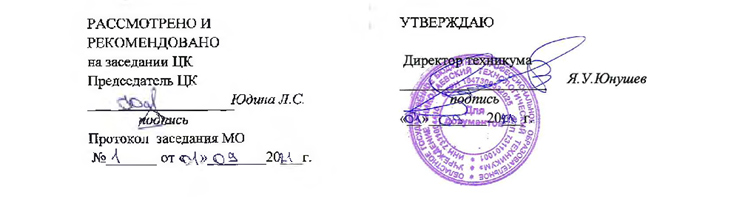 СОДЕРЖАНИЕОБЩАЯ ХАРАКТЕРИСТИКА ПРОГРАММЫ ПРОФЕССИОНАЛЬНОГО МОДУЛЯСТРУКТУРА И СОДЕРЖАНИЕ ПРОФЕССИОНАЛЬНОГО МОДУЛЯУСЛОВИЯ РЕАЛИЗАЦИИ ПРОГРАММЫ ПРОФЕССИОНАЛЬНОГО МОДУЛЯКОНТРОЛЬ И ОЦЕНКА РЕЗУЛЬТАТОВ ОСВОЕНИЯПРОФЕССИОНАЛЬНОГОМОДУЛЯ1. ОБЩАЯ ХАРАКТЕРИСТИКА ПРОГРАММЫ ПРОФЕССИОНАЛЬНОГО МОДУЛЯПМ 05. ПРИГОТОВЛЕНИЕ, ОФОРМЛЕНИЕ И ПОДГОТОВКА К РЕАЛИЗАЦИИ ХЛЕБОБУЛОЧНЫХ, МУЧНЫХ КОНДИТЕРСКИХ ИЗДЕЛИЙ РАЗНООБРАЗНОГО АССОРТИМЕНТАОбласть применения рабочей программыРабочая программа профессионального модуля разработана на основе федерального государственного образовательного стандарта среднего профессионального образования по профессии 43.01.09 Повар, кондитер утвержденного приказом Министерства образования и науки Российской Федерации от 9 декабря 2016 года № 1559 (зарегистрирован Министерством юстиции Российской Федерации дата 31 марта 2017 года, регистрационный № 170331) обучающихся на базе основного общего образования по профессии: 43.01.09 «Повар, кондитер»,  укрупненной группы профессий – 43.00.00 Сервиз и туризм, и предназначена для получения среднего общего образования студентами, Рабочая программа профессионального модуля разработана в соответствии с естественнонаучным профилем профессиональным образованием.            1.2. Цель и планируемые результаты освоения профессионального модуляВ результате изучения профессионального модуля студент должен освоить вид профессиональной деятельности Организация и ведение процессов приготовления, оформления и подготовки к реализации хлебобулочных, мучных кондитерских изделий сложного ассортимента с учетом потребностей различных категорий потребителей, видов и форм обслуживания и соответствующие ему общие и профессиональные компетенции: 1.2.1. Перечень общих компетенций1.2.2. Личностные результаты реализации программы воспитания                                                                       1.2.3. Перечень профессиональных компетенций1.2.4. В результате освоения профессионального модуля студент должен:1.3. Количество часов, отводимое на освоение профессиональногомодуляВсего часов - 919 часов из них:МДК 05.01. Организация приготовления,  оформления и подготовки к реализации хлебобулочных, мучных кондитерских изделий - 239 часа,из них теория - 199 ч, и 56 часа ЛПЗ;МДК. 05.02. Приготовление и подготовка к использованию отделочных полуфабрикатов для хлебобулочных, мучных кондитерских изделий 248 часов, из них теория - 173 ч, и 75 часа ЛПЗ; учебная практика 216 часов и производственная практика 216 часов.1.4. Образовательная деятельность при освоении образовательных программ или отдельных ее компонентов организуется в форме практической подготовки.1.5.    «При угрозе возникновения и (или) возникновении отдельных чрезвычайных ситуаций, введении режима повышенной готовности или чрезвычайной ситуации на всей территории Российской Федерации либо на территории Ульяновской области реализация образовательной программы учебной дисциплины, а также проведение зачётов ,экзаменов,завершающих освоение рабочей образовательной программы, (пишут только в тех учебных программах, где по учебному плану зачёты и экзамены предусмотрены), осуществляется с применением электронного обучения, дистанционных образовательных технологий».  При необходимости можно расписать особенности проведения учебных занятий, практических и лабораторных работ в дистанционном формате. Например,Лабораторные и практические работы будут продемонстрированы на платформе дистанционного обучения НикТТ.       Внести в рабочие программы учебных дисциплин следующие нормативные документы: « - Федеральный закон от 29.12.2012г № 273 «Об образовании в Российской Федерации» (если он не указан)        - Федеральный закон от 08.06.2020г № 164 –ФЗ «О внесении изменений в                                                                                              статьи 71.1 и 108 Федерального закона «Об образовании в Российской Федерации         - Приказ Министерства образования и науки Российской Федерации от 23 августа 2017 года №816».2.СТРУКТУРА И СОДЕРЖАНИЕ ПРОФЕССИОНАЛЬНОГО МОДУЛЯ 2.1. Тематический план профессионального модуля ПМ. 05 Приготовление, оформление и подготовка к реализациихлебобулочных, мучных кондитерских изделий разнообразного ассортимента2.2 Тематический план и содержание профессионального модуля (ПМ)УСЛОВИЯ РЕАЛИЗАЦИИ ПРОГРАММЫ 3.1. Для реализации программы профессионального модулядолжны быть предусмотрены следующие специальные помещения: Кабинеты:Лаборатория «Учебный кондитерский цех»Рабочее место преподавателя.Место для презентации готовых мучных кондитерских изделий (обеденный стол, стулья, шкаф для столовой посуды).Техническиесредства обучения (компьютер,средства аудиовизуализации,мультимедийные и интерактивные обучающие материалы).Основное и вспомогательное технологическое оборудование:Весы настольные электронныеКонвекционная печьПароконвектоматМикроволновая печьРасстоечный шкафПлита индукционнаяШкаф холодильныйШкаф морозильныйПланетарный миксер (с венчиками: прутковый, плоско-решетчатый, спиральный)Тестомесильная машина (настольная)Миксер (погружной)МясорубкаФритюрницаЛампа для карамелиАппарат для темперирования шоколадаГазовая горелка (для карамелизации)Термометр инфрокрасныйТермометр со щупомПроизводственный стол с моечной ваннойПроизводственный стол с деревянным покрытиемПроизводственный столМоечная ванна (двухсекционная)СтеллажиУчебный пекарный цех по приготовлению хлебобулочных и мучных изделий Рабочее место преподавателя.Место для презентации готовых хлебобулочных, мучных изделий (обеденный стол, стулья, шкаф для столовой посуды).Технические средства обучения (компьютер, средства аудиовизуализации, мультимедийные и интерактивные обучающие материалы). Основное и вспомогательное технологическое оборудование:Весы настольные электронныеПароконвектоматКонвекционная печьМикроволновая печьФритюрницаРасстоечный шкафПлита индукционнаяШкаф холодильныйШкаф морозильныйПланетарный миксер (с венчиками: прутковый, плоско-решетчатый Тестомесильная машина (настольная) Миксер (погружной)МясорубкаЛампа для карамелиАппарат для темперирования шоколадаГазовая горелка (для карамелизации)Термометр инфракрасныйПроизводственный стол с деревянным покрытиемМоечная ванна (двухсекционная)СтеллажТребования к оснащению баз практик Кухня организации питания:Весы настольные электронные;Пароконвектомат;Конвекционная печь или жар;Микроволновая печь;Расстоечный шкаф;Плита электрическая;Фритюрница;Электрогриль (жарочная поверхность);Шкаф холодильный;Шкаф морозильный;Шкаф шоковой заморозки;Льдогенератор;Стол холодильный с охлаждаемой горкой;Тестораскаточная машина;Планетарный миксер;Диспенсер для подогрева тарелок;Блендер (ручной с дополнительной насадкой для взбивания);Мясорубка;Овощерезка;Процессор кухонный;Слайсер;Куттер или бликсер (для тонкого измельчения продуктов);Миксер для коктейлей;Соковыжималки (для цитрусовых, универсальная);Машина для вакуумной упаковки;Кофемашина с капучинатором;Ховоли (оборудование для варки кофе на песке);Кофемолка;Лампа для карамели;Аппарат для темперирования шоколада;Сифон;Газовая горелка (для карамелизации);Машина посудомоечная;Стол производственный с моечной ванной; Стеллаж передвижной; Моечная ванна двухсекционная. Кондитерский цех организации питания:Весы настольные электронныеКонвекционная печьМикроволновая печьПодовая печь (для пиццы)Расстоечный шкафПлита электрическаяШкаф холодильныйШкаф морозильныйШкаф шоковой заморозкиТестораскаточная машина (настольная)Планетарный миксер (с венчиками: прутковый, плоско-решетчатый, спиральный)Тестомесильная машина (настольная)Миксер (погружной)МясорубкаКуттерСоковыжималки (для цитрусовых, универсальная)Пресс для пиццыЛампа для карамелиАппарат для темперирования шоколадаСифонГазовая горелка (для карамелизации)Термометр инфрокрасныйТермометр со щупомОвоскопМашина для вакуумной упаковки Производственный стол с моечной ванной Производственный стол с деревянным покрытием Производственный стол с мраморным покрытием (охлаждаемый) Моечная ванна (двухсекционная)3.2.Информационное обеспечение реализации программыДля реализации программы библиотечный фонд образовательной организациидолжен иметьпечатные и/или электронные образовательные и информационные ресурсы, рекомендуемые для использования в образовательномпроцессе.3.2.1. Печатные издания:Российская Федерация. Законы. О качестве и безопасности пищевых продуктов [Электронный ресурс]: федер. закон: [принят Гос. Думой 1 дек.1999 г.: одобр. Советом Федерации 23 дек. 1999 г.: в ред. на 13.07.2015г. № 213-ФЗ].Российская Федерация. Постановления. Правила оказания услуг общественного питания [Электронный ресурс]: постановление Правительства РФ: [Утв. 15 авг. 1997 г. № 1036: в ред. от 10 мая 2007 № 276].ГОСТ 31984-2012 Услуги общественного питания. Общие требования. - Введ. 2015-01-01. - М.: Стандартинформ, 2014. -III, 8 с.ГОСТ 30524-2013 Услуги общественного питания. Требования к персоналу. - Введ. 2016-01-01. - М.: Стандартинформ, 2014. -III, 48 с.ГОСТ 31985-2013 Услуги общественного питания. Термины и определения. - Введ. 2015-01-01. - М.: Стандартинформ, 2014. -III, 10 с.ГОСТ 30390-2013 Услуги общественного питания. Продукция общественного питания, реализуемая населению. Общие технические условия – Введ. 2016 – 01 – 01.-М.: Стандартинформ, 2014. - III, 12 с.ГОСТ 30389 - 2013 Услуги общественного питания. Предприятия общественного питания. Классификация и общие требования – Введ. 2016 – 01 – 01. – М.: Стандартинформ, 2014. - III, 12 с.ГОСТ 31986-2012 Услуги общественного питания. Метод органолептической оценки качества продукции общественного питания. – Введ. 2015 – 01 – 01. – М.: Стандартинформ, 2014. – III, 11 с.ГОСТ 31987-2012 Услуги общественного питания. Технологические документы на продукцию общественного питания. Общие требования к оформлению, построению и содержанию. - Введ. 2015 – 01 – 01. – М.: Стандартинформ, 2014. - III, 16 с.ГОСТ 31988-2012 Услуги общественного питания. Метод расчета отходов и потерь сырья и пищевых продуктов при производстве продукции общественного питания. – Введ. 2015 – 01 – 01. – М.: Стандартинформ, 2014. – III, 10 с.СанПиН 2.3.2. 1324-03Гигиенические требования к срокам годности и условиям хранения пищевых продуктов [Электронный ресурс]: постановление Главного государственного санитарного врача РФ от 22 мая 2003 г. № 98.СП 1.1.1058-01. Организация и проведение производственного контроля за соблюдением санитарных правил и выполнением санитарно-эпидемиологических (профилактических) мероприятий [Электронный ресурс]: постановление Главного государственного санитарного врача РФ от 13 июля 2001 г. № 18 [в редакции СП1.1.2193-07 «Дополнения № 1»]. – Режим доступа: http://www.fabrikabiz.ru/1002/4/0.php-show_art=2758.СанПиН 2.3.2.1078-01 Гигиенические требования безопасности и пищевой ценностипищевых продуктов [Электронный ресурс]: постановление Главного государственного санитарного врача РФ от 20 августа 2002 г. № 27СанПиН 2.3.6. 1079-01 Санитарно-эпидемиологические требования к организациям общественного питания, изготовлению и оборотоспособности в них пищевых продуктов и продовольственного сырья [Электронный ресурс]: постановление Главного государственного санитарного врача РФ от 08 ноября 2001 г. № 31 [в редакции СП 2.3.6. 2867-11 «Изменения и дополнения» № 4»]. – Режим доступа:Профессиональный стандарт «Кондитер/Шоколатье».Сборник технических нормативов – Сборник рецептур на продукцию для обучающихся во всех образовательных учреждениях/ под общ.ред. М.П. Могильного, В.А.Тутельяна. - М.: ДеЛипринт, 2015. - 544с.Сборник технических нормативов – Сборник рецептур на продукцию диетического питания для предприятий общественного питания/ под общ.ред. М.П. Могильного, В.А.Тутельяна. - М.: ДеЛи плюс, 2013. - 808с.Сборник рецептур блюд и кулинарных изделий для предприятий общественного питания: Сборник технических нормативов. Ч. 1 / под ред. Ф.Л.Марчука - М.: Хлебпродинформ, 1996. – 615 с.Сборник рецептур блюд и кулинарных изделий для предприятий общественного питания: Сборник технических нормативов. Ч. 2 / Под общ.ред. Н.А.Лупея. - М.: Хлебпродинформ, 1997.- 560 с.Технология кондитерских изделий. Расчёт рецептур.; З.Г.Скобельская., 2020, «Лань» Сборник рецептур мучных кондитерских и булочных изделий. А.В.Павлов, 2020; «Научно-производствееное объединение (Альтернатива)»Сборник рецептур блюд и кулинарных изделий.  Н.Э.Харченко., 2020, «Академия»Организация обслуживания в индустрии питания. Т.Р.Любецкая., 2020, «Лань»Лабораторные работы по технологическому оборудованию(механическое и тепловое оборудование). М.И.Ботов, В.Д.Елхина., 2020, «Лань»Организация производства на предприятии общественного питания. Н.Д.Торопова, 2019; «ЭБС-Лань»Практические занятия по профессии «Повар ,кондитер». Организация и проведение в условиях дуального обучения. Ж.В.Морозова, Н.В.Пушина; 2020, «ЭБС-Лань»Электротепловое оборудование индустрии питания.; М.И.Ботов, Д.М.Давыдов, В.П.Кирпичников, 2020 «Лань» Искусство сервировки; Т.Носенко, Т.Фомина, 2020 «АСТ-Пресс»Искусство украшения блюд; Умблот Эммануэль, Жакмен Филипп, 2020 «АСТ-Пресс»3.2.2. Электронные издания:Российская Федерация. Законы. О качестве и безопасности пищевых продуктов [Электронный ресурс]: федер. закон: [принят Гос. Думой 1 дек.1999 г.: одобр. Советом Федерации 23 дек. 1999 г.: в ред. на 13.07.2015г. № 213-ФЗ]. http://base.garant.ruРоссийская Федерация. Постановления. Правила оказания услуг общественного питания [Электронный ресурс]: постановление Правительства РФ: [Утв. 15 авг. 1997 г. № 1036: в ред. от 10 мая 2007 № 276].СанПиН 2.3.2. 1324-03Гигиенические требования к срокам годности и условиям хранения пищевых продуктов [Электронный ресурс]: постановление Главного государственного санитарного врача РФ от 22 мая 2003 г. № 98.СП 1.1.1058-01. Организация и проведение производственного контроля за соблюдением санитарных правил и выполнением санитарно-эпидемиологических (профилактических) мероприятий [Электронный ресурс]: постановление Главного государственного санитарного врача РФ от 13 июля 2001 г. № 18 [в редакции СП1.1.2193-07 «Дополнения № 1»]. – Режим доступа:СанПиН 2.3.2.1078-01 Гигиенические требования безопасности и пищевой ценности пищевых продуктов [Электронный ресурс]: постановление Главного государственного санитарного врача РФ от 20 августа 2002 г. № 27СанПиН 2.3.6. 1079-01 Санитарно-эпидемиологические требования к организациям общественного питания, изготовлению и оборотоспособности в них пищевых продуктов и продовольственного сырья [Электронный ресурс]: постановление Главного государственного санитарного врача РФ от 08 ноября 2001 г. № 31 [в редакции СП 2.3.6. 2867-11 «Изменения и дополнения» № 4»]. – Режим доступа: http://pravo.gov.ru/proxy/ips/?docbody=&nd=102063865&rdk=&backlink=1http://ozpp.ru/laws2/postan/post7.htmlhttp://www.ohranatruda.ru/ot_biblio/normativ/data_normativ/46/46201/http://fcior.edu.ru/catalog/meta/5/p/page.html;http://www.jur-jur.ru/journals/jur22/index.html;http://www.eda-server.ru/gastronom/;http://www.eda-server.ru/culinary-school/http:/  /www.pitportal.ru/3.2.3. Дополнительные источники:Артёмова Е.Н. Основы технологии продукции общественного питания: учеб.пособиедля высш. учеб.заведений / Е.Н.Артёмова. – 2-е изд., перераб. и доп. – М.: КНОРУС,2020. - 336с.Долгополова С.В. Новые кулинарные технологии/С.В.Долгополова – М.: ЗАО «Издательский дом «Ресторанные ведомости», 2019. - 272 с.CHEFART. Коллекция лучших рецептов/ [сост. Федотова Илона Юрьевна]. – М.: ООО«Издательский дом «Ресторанные ведомости», 2019 - 320 с.: ил.Учебник  ресторатора:  проектирование,  оборудование,  дизайн  /  КостасКатсигрис,Крис  Томас;  [пер.  с  англ.  Прокофьев  С.В.].  –  М.:  ООО  Издательский  дом«Ресторанные ведомости», 2020. – 576 с.: ил. – ISBN 978-5-98176-059-4.Справочник шеф-повара (TheProfessionalChef) / Кулинарный институт Америки: Пер.с англ. – М.: Издательство BBPG, 2020. – 1056 с.: ил.Шрамко Е.В. Уроки и техника кондитерского мастерства/Е. Шрамко – М,: ЗАО «Издательский дом «Ресторанные ведомости», 2019 - 160 с.4.3.Общие требования к организации производственной практикиОбязательным условием допуска к практике в рамках профессионального модуля «Приготовление,оформление и подготовка креализации хлебобулочных, мучных кондитерских изделий разнообразного ассортимента» является освоение общепрофессиональныхдисциплин и междисциплинарного курса для получения первичных профессиональных навыков в рамках профессионального модуля.При выполнении практических работ обучающимся оказываются консультации.Обязательным условием допуска к производственной практике является предварительное освоение МДК и учебной практике модуля.4.4. Кадровое обеспечение образовательного процессаМастера производственного обучения: наличие 5–6квалификационного  разряда  с  обязательной  стажировкой  в  профильных организациях  не  реже  одного  раза  в  три    года.  Опыт  деятельности  в организациях соответствующей    профессиональной    сферы    является обязательным.Контроль и оценка результатов освоения профессионального модуляКод Наименование общих компетенций ОК 01Выбирать способы решения задач профессиональной деятельности, применительно к различным контекстам ОК 02 Осуществлять поиск, анализ и интерпретацию информации, необходимой для выполнения задач профессиональной деятельности ОК 03 Планировать и реализовывать собственное профессиональное и личностное развитие ОК 04 Работать в коллективе и команде, эффективно взаимодействовать с коллегами, руководством, клиентами ОК 05 Осуществлять устную и письменную коммуникацию на государственном языках с учетом особенностей социального и культурного контекста ОК 06 Проявлять гражданско-патриотическую позицию, демонстрировать осознанное поведение на основе общечеловеческих ценностей, применять стандарты антикоррупционного поведенияОК 07 Содействовать сохранению окружающей среды, ресурсосбережению, эффективно действовать в чрезвычайных ситуациях ОК 08Использовать средства физической культуры для сохранения и укрепления здоровья в процессе профессиональной деятельности и поддержание необходимого уровня физической подготовленностиОК 09 Использовать информационные технологии в профессиональной деятельностОК 10 Пользоваться профессиональной документацией на государственном и иностранном языке ОК 11Использовать знания по финансовой грамотности, планировать предпринимательскую деятельность в профессиональной сфереКод                                                        Наименование личностных результатовЛР4Проявляющий и демонстрирующий уважение к людям труда, осознающий ценность собственного труда. Стремящийся к формированию в сетевой среде личностно и профессионального конструктивного «цифрового следа».ЛР8Проявляющий и демонстрирующий уважение к представителям различных этнокультурных, социальных, конфессиональных и иных групп. Сопричастный к сохранению, преумножению и трансляции культурных традиций и ценностей многонационального российского государства.ЛР12Принимающий семейные ценности, готовый к созданию семьи и воспитанию детей; демонстрирующий неприятие насилия в семье, ухода от родительской ответственности, отказа от отношений со своими детьми и их финансового содержания.Личностные результаты реализации программы воспитания, определённые Ульяновской областьюЛичностные результаты реализации программы воспитания, определённые Ульяновской областьюЛР13Способный к самостоятельному решению вопросов жизнеустройстваЛР18Способный к применению инструментов и методов бережливого производстваЛичностные результаты реализации программы воспитания (отраслевые)Личностные результаты реализации программы воспитания (отраслевые)ЛР23Выполняющий профессиональные навыки в сфере домашнего и коммунального хозяйстваКодНаименование видов деятельности и профессиональных компетенцийВД 5Организация и ведение процессов приготовления, оформления и подготовки креализации   хлебобулочных,   мучных   кондитерских   изделий   сложногоассортимента  с  учетом  потребностей  различных  категорий  потребителей,видов и форм обслуживанияПК 5.1.Организовывать подготовку рабочих мест, оборудования, сырья, материаловдля приготовления хлебобулочных, мучных кондитерских изделийразнообразного ассортимента в соответствии с инструкциями и регламентамиПК 5.2Осуществлять  приготовление,  хранение  отделочных  полуфабрикатов  дляхлебобулочных, мучных кондитерских изделийПК 5.3Осуществлять   приготовление,   творческое   оформление,   подготовку   креализации   хлебобулочных   изделий   и   праздничного   хлеба   сложногоассортимента  с  учетом  потребностей  различных  категорий  потребителей,видов и формПК 5.4Осуществлять   приготовление,   творческое   оформление,   подготовку   креализации мучных кондитерских изделий сложного ассортимента с учетомпотребностей различных категорий потребителей, видов и форм обслуживанияПК 5.5Осуществлять   приготовление,   творческое   оформление,   подготовку   креализации пирожных и тортов сложного ассортимента с учетом потребностейразличных категорий потребителей, видов и форм обслуживанияПК 5.6Осуществлять  разработку,  адаптацию  рецептур  хлебобулочных,  мучныхкондитерских изделий, в том числе авторских, брендовых, региональных сучетом потребностей различных категорий потребителейИметьпрактическийопыт- разработки ассортимента хлебобулочных, мучных кондитерскихизделий  с  учетом  потребностей  различных  категорий  потребителей,видов и форм обслуживания;- разработки, адаптации рецептур с учетом взаимозаменяемостисырья,  продуктов,  изменения  выхода  продукции,  вида  и  формыобслуживания;- организации и проведения подготовки рабочих мест кондитера,пекаря, подготовки к работе и безопасной эксплуатации технологическогооборудования, производственного инвентаря,инструментов, весоизмерительных   приборов   в   соответствии   с инструкциями и регламентами;-  подбора  в  соответствии  с  технологическими  требованиями,оценки   качества,   безопасности   кондитерского   сырья,   продуктов,отделочных полуфабрикатов;- приготовления различными методами, творческого оформления,эстетичной  подачи  хлебобулочных,  мучных  кондитерских  изделийсложного   приготовления,   в   том   числе   авторских,   брендовых,региональных;- упаковки, хранения готовой продукции с учетом требований кбезопасности;-   приготовления,   хранения   фаршей,   начинок,   отделочныхполуфабрикатов;- подготовки к использованию и хранения отделочных полуфабрикатов промышленного производства; контроля качества и безопасности готовой кулинарной продукции; - контроля хранения и расхода продуктовуметь- разрабатывать, изменять ассортимент, разрабатывать и адаптировать рецептуры хлебобулочных, мучных кондитерских изделий в соответствии с изменением спроса, с учетом потребностей различныхкатегорий потребителей, видов и форм обслуживания;-обеспечивать наличие, контролировать хранение и рациональноеиспользование сырья, продуктов и материалов с учетом нормативов,требований к безопасности;- оценивать их качество и соответствие технологическим требованиям;- организовывать и проводить подготовку рабочих мест, технологического оборудования, производственного инвентаря, инструментов, весоизмерительных приборов в соответствии с инструкциями и регламентами;- соблюдать правила сочетаемости, взаимозаменяемости,рационального использования основных и дополнительныхингредиентов, применения ароматических, красящих веществ;- проводить различными методами подготовку сырья, продуктов,замес теста, приготовление фаршей, начинок, отделочныхполуфабрикатов, формование, выпечку, отделку хлебобулочных, мучныхкондитерских изделий сложного ассортимента с учетом потребностейразличных категорий потребителей;- хранить, порционировать (комплектовать), эстетично упаковывать  на вынос  готовую  продукцию  с  учетом  требований  к безопасностизнать- требования охраны труда, пожарной безопасности и производственной санитарии в организациях питания;-   виды,   назначение,   правила   безопасной    эксплуатации технологического оборудования, производственного инвентаря, инструментов, весоизмерительных приборов, посуды и правила ухода за ними;- ассортимент, требования к качеству, условия и сроки хранения хлебобулочных, мучных кондитерских изделий сложного ассортимента;- актуальные направления в области приготовления хлебобулочных, мучных кондитерских изделий;- рецептуры, современные методы подготовки сырья, продуктов, приготовления теста, отделочных полуфабрикатов, формовки, варианты оформления, правила и способы презентации хлебобулочных, мучных кондитерских изделий сложного ассортимента, в том числе авторские, брендовые, региональные;- правила применения ароматических, красящих веществ, сухих смесей и готовых отделочных полуфабрикатов промышленного производства при приготовлении, отделке хлебобулочных, мучных кондитерских изделий; способы сокращения потерь и сохранения пищевой ценности продуктов при приготовлении хлебобулочных, мучных кондитерских изделий;- правила разработки рецептур, составления заявок на продуктыКоды профессиональных общих компетенцийНаименования разделов профессионального модуля Всего часов(максимальная учебная нагрузка и практика)Объем образовательной программы, часОбъем образовательной программы, часОбъем образовательной программы, часОбъем образовательной программы, часКоды профессиональных общих компетенцийНаименования разделов профессионального модуля Всего часов(максимальная учебная нагрузка и практика) Обязательные аудиторные учебные занятия Обязательные аудиторные учебные занятияПрактикиПрактикиКоды профессиональных общих компетенцийНаименования разделов профессионального модуля Всего часов(максимальная учебная нагрузка и практика)всего,часовв т.ч.УчебнаяПроизводственнаяКоды профессиональных общих компетенцийНаименования разделов профессионального модуля Всего часов(максимальная учебная нагрузка и практика)всего,часовлабораторные работы и практические занятия, часовУчебнаяПроизводственнаяМДК 05.01. Организация приготовления,  оформления и подготовки к реализации хлебобулочных, мучных кондитерских изделий.МДК 05.01. Организация приготовления,  оформления и подготовки к реализации хлебобулочных, мучных кондитерских изделий.987819ПК 5.1.-5.5ОК1-7,9,10ЛР4, ЛР8, ЛР18.Раздел модуля1. Организация процессов приготовления, оформления и подготовки к реализации хлебобулочных, мучных кондитерских изделий 987819МДК 05.02.Приготовление и подготовка к использованию отделочных полуфабрикатов для хлебобулочных, мучных кондитерских изделийМДК 05.02.Приготовление и подготовка к использованию отделочных полуфабрикатов для хлебобулочных, мучных кондитерских изделий31825563ПК 5.1., 5.2ОК1-7,9,10Раздел модуля 2.Приготовление и подготовка к использованию отделочных полуфабрикатов для хлебобулочных, мучных кондитерских изделий 13719ПК 5.1., 5.2, 5.3ОК1-7,9,10ЛР13, ЛР23, ЛР8.Раздел модуля 3.Изготовление, творческое оформление, подготовка к реализации хлебобулочных изделий и хлеба разнообразного ассортимента6514ПК 5.1, 5.4ОК1-7,9,10Раздел модуля 4.Изготовление, творческое оформление, подготовка к реализации мучных кондитерских изделий разнообразного ассортимента 3414ПК 5.1, 5.5ОК1-7,9,10Раздел модуля 5.Изготовление, творческое оформление, подготовка к реализации пирожных и тортов разнообразного ассортимента 8216В том числе дифференцированный зачет2ПК 5.1-5.5Учебная и производственная практика180216Всего:416180216Наименование разделов и тем профессионального модуля (ПМ), междисциплинарных курсов (МДК)Содержание учебного материалаОбъем в часахОбъем в часахОбъем в часахОбъем в часах123333МДК 05.01. Организация приготовления,  оформления и подготовки к реализации хлебобулочных, мучных кондитерских изделий.МДК 05.01. Организация приготовления,  оформления и подготовки к реализации хлебобулочных, мучных кондитерских изделий.98989898Раздел модуля 1. Организация приготовления,  оформления и подготовки к реализации хлебобулочных, мучных кондитерских изделий Раздел модуля 1. Организация приготовления,  оформления и подготовки к реализации хлебобулочных, мучных кондитерских изделий 98989898Тема 1.1.Характеристика процессов приготовления, оформления и подготовки к реализации хлебобулочных, мучных кондитерских изделий.Содержание12121212Тема 1.1.Характеристика процессов приготовления, оформления и подготовки к реализации хлебобулочных, мучных кондитерских изделий. 1.Технологический цикл приготовления, оформления и подготовки к реализации хлебобулочных, мучных кондитерских изделий. 2222Тема 1.1.Характеристика процессов приготовления, оформления и подготовки к реализации хлебобулочных, мучных кондитерских изделий. 2.Последовательность выполнения и характеристика технологических операций2222Тема 1.1.Характеристика процессов приготовления, оформления и подготовки к реализации хлебобулочных, мучных кондитерских изделий.3 .Современные методы приготовления хлебобулочных, мучных кондитерских изделий.2222Тема 1.1.Характеристика процессов приготовления, оформления и подготовки к реализации хлебобулочных, мучных кондитерских изделий.4.Требования к организации хранения полуфабрикатов и готовых хлебобулочных, мучных кондитерских изделий.2222Тема 1.1.Характеристика процессов приготовления, оформления и подготовки к реализации хлебобулочных, мучных кондитерских изделий.5. Меры пожарной безопасности при производстве кондитерских изделий2222Тема 1.1.Характеристика процессов приготовления, оформления и подготовки к реализации хлебобулочных, мучных кондитерских изделий.6. Формирование культуры общения  и этики  на производствеДебаты :Проявление и демонстрация уважения к труду людей.2ЛР4ЛР4ЛР4Тема 1.2.Организация и техническое оснащение работ по приготовлению, оформлению и  подготовки к реализации хлебобулочных, мучных кондитерских изделий.Содержание19191919Тема 1.2.Организация и техническое оснащение работ по приготовлению, оформлению и  подготовки к реализации хлебобулочных, мучных кондитерских изделий.1. Организация и техническое оснащение работ на различных участках кондитерского цеха. 1111Тема 1.2.Организация и техническое оснащение работ по приготовлению, оформлению и  подготовки к реализации хлебобулочных, мучных кондитерских изделий. 2. Виды, назначение технологического оборудования и производственного инвентаря, инструментов, посуды.1111Тема 1.2.Организация и техническое оснащение работ по приготовлению, оформлению и  подготовки к реализации хлебобулочных, мучных кондитерских изделий.3. Организация хранения,  упаковки и подготовки к реализации хлебобулочных, мучных кондитерских изделий Заочное путешествие : Влияние.кухни на этнокультуру222ЛР8Тема 1.2.Организация и техническое оснащение работ по приготовлению, оформлению и  подготовки к реализации хлебобулочных, мучных кондитерских изделий.4. Организация транспортировки хлебобулочных и мучных кондитерских изделий1111Тема 1.2.Организация и техническое оснащение работ по приготовлению, оформлению и  подготовки к реализации хлебобулочных, мучных кондитерских изделий.5.Санитарные требования к организации рабочих мест по приготовлению  мучных кондитерских изделий.2222Тема 1.2.Организация и техническое оснащение работ по приготовлению, оформлению и  подготовки к реализации хлебобулочных, мучных кондитерских изделий.6.Санитарно-гигиенические требования к организации рабочих мест по  оформлению  хлебобулочных, мучных кондитерских изделий.2222Тема 1.2.Организация и техническое оснащение работ по приготовлению, оформлению и  подготовки к реализации хлебобулочных, мучных кондитерских изделий.7. Гигиенические требования к организации рабочих мест по  процессу хранения  хлебобулочных, мучных кондитерских изделий2222Тема 1.2.Организация и техническое оснащение работ по приготовлению, оформлению и  подготовки к реализации хлебобулочных, мучных кондитерских изделий.8. Санитарные  требования к организации рабочих мест  к реализации хлебобулочных, мучных кондитерских изделий  2  2  2  2Тема 1.2.Организация и техническое оснащение работ по приготовлению, оформлению и  подготовки к реализации хлебобулочных, мучных кондитерских изделий.Тематика практических работТема 1.2.Организация и техническое оснащение работ по приготовлению, оформлению и  подготовки к реализации хлебобулочных, мучных кондитерских изделий.Практическая работа 1. Безопасная эксплуатация технологического оборудования и производственного инвентаря, инструментов, посуды    2    2    2    2Тема 1.2.Организация и техническое оснащение работ по приготовлению, оформлению и  подготовки к реализации хлебобулочных, мучных кондитерских изделий.Практическая работа 2. Организация рабочего места кондитера для выполнения работ на различных участках кондитерского цеха   2   2   2   2Тема 1.2.Организация и техническое оснащение работ по приготовлению, оформлению и  подготовки к реализации хлебобулочных, мучных кондитерских изделий.Практическая работа 3. Подбор технологического оборудования, производственного инвентаря.  2  2  2  2Тема 1.3.Виды, классификация и ассортимент кондитерского сырья и продуктов.Содержание67676767Тема 1.3.Виды, классификация и ассортимент кондитерского сырья и продуктов.1.Характеристика  видов  кондитерского сырья , используемых при приготовлении хлебобулочных  изделий.4444Тема 1.3.Виды, классификация и ассортимент кондитерского сырья и продуктов.2.Классификация и ассортимент кондитерского сырья и продуктов. 4 4 4 4Тема 1.3.Виды, классификация и ассортимент кондитерского сырья и продуктов.3.Требования к качеству, условия и сроки хранения кондитерского сырья 4 4 4 4Тема 1.3.Виды, классификация и ассортимент кондитерского сырья и продуктов.4.Правила подготовки кондитерского сырья  к использованию. 4 4 4 4Тема 1.3.Виды, классификация и ассортимент кондитерского сырья и продуктов.5. Правила сочетаемости, взаимозаменяемости, продуктов  при приготовлении мучных  кондитерских изделий.  4 4 4 4Тема 1.3.Виды, классификация и ассортимент кондитерского сырья и продуктов.6.Правила  рационального использования основных продуктов  при приготовлении хлебобулочных, мучных и кондитерских изделий.  4  4  4  4Тема 1.3.Виды, классификация и ассортимент кондитерского сырья и продуктов.7.Правила оформления заявок на склад.   4   4   4   4Тема 1.3.Виды, классификация и ассортимент кондитерского сырья и продуктов.8. Правила эксплуатации приборов для  экспресс оценки качества и безопасности сырья.4444Тема 1.3.Виды, классификация и ассортимент кондитерского сырья и продуктов.9.Правила эксплуатации приборов для  экспресс оценки качества и безопасности   отделочных полуфабрикатов.  6  6  6  6Тема 1.3.Виды, классификация и ассортимент кондитерского сырья и продуктов.10. Правила ведения расчетов с потребителем при отпуске изделий на выносДеловая игра: Реклама кондитерских изделий. 6 6ЛР18ЛР18Тема 1.3.Виды, классификация и ассортимент кондитерского сырья и продуктов.11 Использование пищевых добавок и красителей при изготовлении кондитерских изделий.  4  4  4  4Тема 1.3.Виды, классификация и ассортимент кондитерского сырья и продуктов.12. Использование вкусовых продуктов и пряностей  при производстве. 4 4 4 4Тема 1.3.Виды, классификация и ассортимент кондитерского сырья и продуктов.Тематика  практических работТема 1.3.Виды, классификация и ассортимент кондитерского сырья и продуктов.Практическая работа 4. Подготовка муки и сыпучих продуктов к производству Определение качества муки2222Тема 1.3.Виды, классификация и ассортимент кондитерского сырья и продуктов.Практическая работа 5. Подготовка яиц, молочных продуктов и жиров к производству2222Тема 1.3.Виды, классификация и ассортимент кондитерского сырья и продуктов.Практическая работа 6. Подготовка дополнительного кондитерского сырья к производству2222Тема 1.3.Виды, классификация и ассортимент кондитерского сырья и продуктов.Практическая работа 7 . Решение ситуационных задач на взаимозаменяемость сырья для хлебобулочных изделий. 2  2  2  2  Тема 1.3.Виды, классификация и ассортимент кондитерского сырья и продуктов.Практическая работа 8. Подготовка сахара к производству. Определение качества.2222Тема 1.3.Виды, классификация и ассортимент кондитерского сырья и продуктов.Практическая работа 9. Решение ситуационных задач на взаимозаменяемость  для мучных кондитерских изделий.3333Тема 1.3.Виды, классификация и ассортимент кондитерского сырья и продуктов.                                                                                                Дифференцированный зачет по МДК                                                                                                 Дифференцированный зачет по МДК                   2                  2                  2                  2МДК. 05.02. Приготовление и подготовка к использованию отделочных полуфабрикатов для хлебобулочных, мучных кондитерских изделий МДК. 05.02. Приготовление и подготовка к использованию отделочных полуфабрикатов для хлебобулочных, мучных кондитерских изделий МДК. 05.02. Приготовление и подготовка к использованию отделочных полуфабрикатов для хлебобулочных, мучных кондитерских изделий 318318318Раздел модуля 2. Приготовление и подготовка к использованию отделочных полуфабрикатов для хлебобулочных, мучных кондитерских изделий.Раздел модуля 2. Приготовление и подготовка к использованию отделочных полуфабрикатов для хлебобулочных, мучных кондитерских изделий.Раздел модуля 2. Приготовление и подготовка к использованию отделочных полуфабрикатов для хлебобулочных, мучных кондитерских изделий.137137137Тема 2.1.Виды, классификация и ассортимент отделочных полуфабрикатов1. Характеристика отделочных полуфабрикатов.2 Ассортимент отделочных полуфабрикатов.3 Выбор основных продуктов.4 оценка их качестваТема 2.1.Виды, классификация и ассортимент отделочных полуфабрикатов1. Характеристика отделочных полуфабрикатов.2 Ассортимент отделочных полуфабрикатов.3 Выбор основных продуктов.4 оценка их качестваСодержание141414Тема 2.1.Виды, классификация и ассортимент отделочных полуфабрикатов1. Характеристика отделочных полуфабрикатов.2 Ассортимент отделочных полуфабрикатов.3 Выбор основных продуктов.4 оценка их качестваТема 2.1.Виды, классификация и ассортимент отделочных полуфабрикатов1. Характеристика отделочных полуфабрикатов.2 Ассортимент отделочных полуфабрикатов.3 Выбор основных продуктов.4 оценка их качества1.Характеристика различных видов отделочных полуфабрикатов, их классификация в зависимости от используемого сырья и метода приготовления.   4   4   4Тема 2.1.Виды, классификация и ассортимент отделочных полуфабрикатов1. Характеристика отделочных полуфабрикатов.2 Ассортимент отделочных полуфабрикатов.3 Выбор основных продуктов.4 оценка их качестваТема 2.1.Виды, классификация и ассортимент отделочных полуфабрикатов1. Характеристика отделочных полуфабрикатов.2 Ассортимент отделочных полуфабрикатов.3 Выбор основных продуктов.4 оценка их качества2.Ассортимент и назначение различных видов отделочных полуфабрикатов, используемых в приготовлении хлебобулочных, мучных кондитерских изделиях.   4  4  4Тема 2.1.Виды, классификация и ассортимент отделочных полуфабрикатов1. Характеристика отделочных полуфабрикатов.2 Ассортимент отделочных полуфабрикатов.3 Выбор основных продуктов.4 оценка их качестваТема 2.1.Виды, классификация и ассортимент отделочных полуфабрикатов1. Характеристика отделочных полуфабрикатов.2 Ассортимент отделочных полуфабрикатов.3 Выбор основных продуктов.4 оценка их качества3.Правила выбора основных продуктов и дополнительных ингредиентов с учетом их сочетаемости, взаимозаменяемости для приготовления отделочных полуфабрикатов.   4   4   4Тема 2.1.Виды, классификация и ассортимент отделочных полуфабрикатов1. Характеристика отделочных полуфабрикатов.2 Ассортимент отделочных полуфабрикатов.3 Выбор основных продуктов.4 оценка их качестваТема 2.1.Виды, классификация и ассортимент отделочных полуфабрикатов1. Характеристика отделочных полуфабрикатов.2 Ассортимент отделочных полуфабрикатов.3 Выбор основных продуктов.4 оценка их качества4.Оценка их качества.222Тема 2.2.Приготовление сиропов и отделочных полуфабрикатов на их основе.1. Характеристика сиропов.2. Оценка качества сиропов.3. Правила выбора основных продуктов для приготовления сиропов.4. Приготовление сиропов.5. Приготовление помады.6. Приготовление карамели.7. Особенности и правила варки карамели.8. Украшения из карамели.9. Приготовление желе.10. украшения из желе.Тема 2.2.Приготовление сиропов и отделочных полуфабрикатов на их основе.1. Характеристика сиропов.2. Оценка качества сиропов.3. Правила выбора основных продуктов для приготовления сиропов.4. Приготовление сиропов.5. Приготовление помады.6. Приготовление карамели.7. Особенности и правила варки карамели.8. Украшения из карамели.9. Приготовление желе.10. украшения из желе.Содержание444444Тема 2.2.Приготовление сиропов и отделочных полуфабрикатов на их основе.1. Характеристика сиропов.2. Оценка качества сиропов.3. Правила выбора основных продуктов для приготовления сиропов.4. Приготовление сиропов.5. Приготовление помады.6. Приготовление карамели.7. Особенности и правила варки карамели.8. Украшения из карамели.9. Приготовление желе.10. украшения из желе.Тема 2.2.Приготовление сиропов и отделочных полуфабрикатов на их основе.1. Характеристика сиропов.2. Оценка качества сиропов.3. Правила выбора основных продуктов для приготовления сиропов.4. Приготовление сиропов.5. Приготовление помады.6. Приготовление карамели.7. Особенности и правила варки карамели.8. Украшения из карамели.9. Приготовление желе.10. украшения из желе.1.Характеристика различных видов сиропов, их назначение и использование в приготовлении отделочных полуфабрикатов, хлебобулочных, мучных кондитерских изделий.444Тема 2.2.Приготовление сиропов и отделочных полуфабрикатов на их основе.1. Характеристика сиропов.2. Оценка качества сиропов.3. Правила выбора основных продуктов для приготовления сиропов.4. Приготовление сиропов.5. Приготовление помады.6. Приготовление карамели.7. Особенности и правила варки карамели.8. Украшения из карамели.9. Приготовление желе.10. украшения из желе.Тема 2.2.Приготовление сиропов и отделочных полуфабрикатов на их основе.1. Характеристика сиропов.2. Оценка качества сиропов.3. Правила выбора основных продуктов для приготовления сиропов.4. Приготовление сиропов.5. Приготовление помады.6. Приготовление карамели.7. Особенности и правила варки карамели.8. Украшения из карамели.9. Приготовление желе.10. украшения из желе.2.Органолептические способы определения готовности сиропов. Оценка качества.444Тема 2.2.Приготовление сиропов и отделочных полуфабрикатов на их основе.1. Характеристика сиропов.2. Оценка качества сиропов.3. Правила выбора основных продуктов для приготовления сиропов.4. Приготовление сиропов.5. Приготовление помады.6. Приготовление карамели.7. Особенности и правила варки карамели.8. Украшения из карамели.9. Приготовление желе.10. украшения из желе.Тема 2.2.Приготовление сиропов и отделочных полуфабрикатов на их основе.1. Характеристика сиропов.2. Оценка качества сиропов.3. Правила выбора основных продуктов для приготовления сиропов.4. Приготовление сиропов.5. Приготовление помады.6. Приготовление карамели.7. Особенности и правила варки карамели.8. Украшения из карамели.9. Приготовление желе.10. украшения из желе.3.Правила выбора, характеристика и требования к качеству основных продуктов и дополнительных ингредиентов (ароматических эссенций, вина, коньяка, красителей, кислот) нужного типа, качества и количества в соответствии с технологическими требованиями к сиропам.444Тема 2.2.Приготовление сиропов и отделочных полуфабрикатов на их основе.1. Характеристика сиропов.2. Оценка качества сиропов.3. Правила выбора основных продуктов для приготовления сиропов.4. Приготовление сиропов.5. Приготовление помады.6. Приготовление карамели.7. Особенности и правила варки карамели.8. Украшения из карамели.9. Приготовление желе.10. украшения из желе.Тема 2.2.Приготовление сиропов и отделочных полуфабрикатов на их основе.1. Характеристика сиропов.2. Оценка качества сиропов.3. Правила выбора основных продуктов для приготовления сиропов.4. Приготовление сиропов.5. Приготовление помады.6. Приготовление карамели.7. Особенности и правила варки карамели.8. Украшения из карамели.9. Приготовление желе.10. украшения из желе.4. Приготовление сиропов (для промочки, кофейного, инвертного, для глазирования, жженки), правила и режим варки, последовательность выполнения технологических операций. Определение готовности и правила использования сиропов. Требования к качеству, условия и сроки хранения сиропов.444Тема 2.2.Приготовление сиропов и отделочных полуфабрикатов на их основе.1. Характеристика сиропов.2. Оценка качества сиропов.3. Правила выбора основных продуктов для приготовления сиропов.4. Приготовление сиропов.5. Приготовление помады.6. Приготовление карамели.7. Особенности и правила варки карамели.8. Украшения из карамели.9. Приготовление желе.10. украшения из желе.Тема 2.2.Приготовление сиропов и отделочных полуфабрикатов на их основе.1. Характеристика сиропов.2. Оценка качества сиропов.3. Правила выбора основных продуктов для приготовления сиропов.4. Приготовление сиропов.5. Приготовление помады.6. Приготовление карамели.7. Особенности и правила варки карамели.8. Украшения из карамели.9. Приготовление желе.10. украшения из желе.5.Приготовление помады (основной, сахарной, молочной, шоколадной) правила и режим варки, последовательность выполнения технологических операций. Определение готовности и правила использования помады. Требования к качеству, условия и сроки хранения помады.444Тема 2.2.Приготовление сиропов и отделочных полуфабрикатов на их основе.1. Характеристика сиропов.2. Оценка качества сиропов.3. Правила выбора основных продуктов для приготовления сиропов.4. Приготовление сиропов.5. Приготовление помады.6. Приготовление карамели.7. Особенности и правила варки карамели.8. Украшения из карамели.9. Приготовление желе.10. украшения из желе.Тема 2.2.Приготовление сиропов и отделочных полуфабрикатов на их основе.1. Характеристика сиропов.2. Оценка качества сиропов.3. Правила выбора основных продуктов для приготовления сиропов.4. Приготовление сиропов.5. Приготовление помады.6. Приготовление карамели.7. Особенности и правила варки карамели.8. Украшения из карамели.9. Приготовление желе.10. украшения из желе.6.Приготовление карамели. Виды карамели в зависимости от температуры уваривания и рецептуры карамельного сиропа.444Тема 2.2.Приготовление сиропов и отделочных полуфабрикатов на их основе.1. Характеристика сиропов.2. Оценка качества сиропов.3. Правила выбора основных продуктов для приготовления сиропов.4. Приготовление сиропов.5. Приготовление помады.6. Приготовление карамели.7. Особенности и правила варки карамели.8. Украшения из карамели.9. Приготовление желе.10. украшения из желе.Тема 2.2.Приготовление сиропов и отделочных полуфабрикатов на их основе.1. Характеристика сиропов.2. Оценка качества сиропов.3. Правила выбора основных продуктов для приготовления сиропов.4. Приготовление сиропов.5. Приготовление помады.6. Приготовление карамели.7. Особенности и правила варки карамели.8. Украшения из карамели.9. Приготовление желе.10. украшения из желе.7.Особенности приготовления, использование дополнительных ингредиентов, правила и режимы варки.444Тема 2.2.Приготовление сиропов и отделочных полуфабрикатов на их основе.1. Характеристика сиропов.2. Оценка качества сиропов.3. Правила выбора основных продуктов для приготовления сиропов.4. Приготовление сиропов.5. Приготовление помады.6. Приготовление карамели.7. Особенности и правила варки карамели.8. Украшения из карамели.9. Приготовление желе.10. украшения из желе.Тема 2.2.Приготовление сиропов и отделочных полуфабрикатов на их основе.1. Характеристика сиропов.2. Оценка качества сиропов.3. Правила выбора основных продуктов для приготовления сиропов.4. Приготовление сиропов.5. Приготовление помады.6. Приготовление карамели.7. Особенности и правила варки карамели.8. Украшения из карамели.9. Приготовление желе.10. украшения из желе.8.Простые украшения из карамели, их использование в приготовлении хлебобулочных, мучных кондитерских изделий, требования к качеству, условия и сроки хранения.  444Тема 2.2.Приготовление сиропов и отделочных полуфабрикатов на их основе.1. Характеристика сиропов.2. Оценка качества сиропов.3. Правила выбора основных продуктов для приготовления сиропов.4. Приготовление сиропов.5. Приготовление помады.6. Приготовление карамели.7. Особенности и правила варки карамели.8. Украшения из карамели.9. Приготовление желе.10. украшения из желе.Тема 2.2.Приготовление сиропов и отделочных полуфабрикатов на их основе.1. Характеристика сиропов.2. Оценка качества сиропов.3. Правила выбора основных продуктов для приготовления сиропов.4. Приготовление сиропов.5. Приготовление помады.6. Приготовление карамели.7. Особенности и правила варки карамели.8. Украшения из карамели.9. Приготовление желе.10. украшения из желе.9.Приготовление желе. Виды желе в зависимости от желирующего вещества. Правила и режим варки, использование дополнительных ингредиентов.444Тема 2.2.Приготовление сиропов и отделочных полуфабрикатов на их основе.1. Характеристика сиропов.2. Оценка качества сиропов.3. Правила выбора основных продуктов для приготовления сиропов.4. Приготовление сиропов.5. Приготовление помады.6. Приготовление карамели.7. Особенности и правила варки карамели.8. Украшения из карамели.9. Приготовление желе.10. украшения из желе.Тема 2.2.Приготовление сиропов и отделочных полуфабрикатов на их основе.1. Характеристика сиропов.2. Оценка качества сиропов.3. Правила выбора основных продуктов для приготовления сиропов.4. Приготовление сиропов.5. Приготовление помады.6. Приготовление карамели.7. Особенности и правила варки карамели.8. Украшения из карамели.9. Приготовление желе.10. украшения из желе.10.Украшения из желе, их использование в приготовлении хлебобулочных, мучных кондитерских изделий. Требования к качеству, условия и сроки хранения222Тема 2.2.Приготовление сиропов и отделочных полуфабрикатов на их основе.1. Характеристика сиропов.2. Оценка качества сиропов.3. Правила выбора основных продуктов для приготовления сиропов.4. Приготовление сиропов.5. Приготовление помады.6. Приготовление карамели.7. Особенности и правила варки карамели.8. Украшения из карамели.9. Приготовление желе.10. украшения из желе.Тема 2.2.Приготовление сиропов и отделочных полуфабрикатов на их основе.1. Характеристика сиропов.2. Оценка качества сиропов.3. Правила выбора основных продуктов для приготовления сиропов.4. Приготовление сиропов.5. Приготовление помады.6. Приготовление карамели.7. Особенности и правила варки карамели.8. Украшения из карамели.9. Приготовление желе.10. украшения из желе. Лабораторная  работа 1. Приготовление сиропа  инвертного,  сиропа для промочки, жжонки. +222Практическое занятие №1 Организации рабочего места,  выбор оборудования и производственного инвентаря для приготовления   отделочных полуфабрикатов222Практическое занятие №2 Органолептическая оценка качества основных продуктов и дополнительных ингредиентов к ним  для приготовления отделочных полуфабрикатов222Тема 2.3.Приготовление глазури.1.Видыглазури,технология приготовления.2. Способы определения готовности,3. Правила и варианты оформления глазурью.Тема 2.3.Приготовление глазури.1.Видыглазури,технология приготовления.2. Способы определения готовности,3. Правила и варианты оформления глазурью.Содержание202020Тема 2.3.Приготовление глазури.1.Видыглазури,технология приготовления.2. Способы определения готовности,3. Правила и варианты оформления глазурью.Тема 2.3.Приготовление глазури.1.Видыглазури,технология приготовления.2. Способы определения готовности,3. Правила и варианты оформления глазурью.1. Виды глазури в зависимости от сырья. Приготовление глазури сырцовой для глазирования поверхности, глазури сырцовой и заварной для украшения изделий, шоколадной глазури. 666Тема 2.3.Приготовление глазури.1.Видыглазури,технология приготовления.2. Способы определения готовности,3. Правила и варианты оформления глазурью.Тема 2.3.Приготовление глазури.1.Видыглазури,технология приготовления.2. Способы определения готовности,3. Правила и варианты оформления глазурью.2.Последовательность выполнения технологических операций, органолептические способы определения  готовности, требования к качеству, условия и сроки хранения.666Тема 2.3.Приготовление глазури.1.Видыглазури,технология приготовления.2. Способы определения готовности,3. Правила и варианты оформления глазурью.Тема 2.3.Приготовление глазури.1.Видыглазури,технология приготовления.2. Способы определения готовности,3. Правила и варианты оформления глазурью.3. Использование различных видов глазури в приготовлении хлебобулочных, мучных кондитерских изделий, правила и варианты оформления.666Лабораторная  работа № 2. Приготовление глазури сырцовой, заварной, шоколадной. Приготовление помады.222Тема 2.4.Приготовление, назначение и подготовка к использованию кремов.1. Классификация кремов.2. Методы приготовления кремов.3. Приготовление сливочных, белковых, заварных кремов.4. Приготовление  кремов из молочных продуктов: сметаны, творога, сливок.5. Ассортимент кремов, нормы закладки сырья в технологические карты.Тема 2.4.Приготовление, назначение и подготовка к использованию кремов.1. Классификация кремов.2. Методы приготовления кремов.3. Приготовление сливочных, белковых, заварных кремов.4. Приготовление  кремов из молочных продуктов: сметаны, творога, сливок.5. Ассортимент кремов, нормы закладки сырья в технологические карты.Содержание393939Тема 2.4.Приготовление, назначение и подготовка к использованию кремов.1. Классификация кремов.2. Методы приготовления кремов.3. Приготовление сливочных, белковых, заварных кремов.4. Приготовление  кремов из молочных продуктов: сметаны, творога, сливок.5. Ассортимент кремов, нормы закладки сырья в технологические карты.Тема 2.4.Приготовление, назначение и подготовка к использованию кремов.1. Классификация кремов.2. Методы приготовления кремов.3. Приготовление сливочных, белковых, заварных кремов.4. Приготовление  кремов из молочных продуктов: сметаны, творога, сливок.5. Ассортимент кремов, нормы закладки сырья в технологические карты.1. Классификация кремов в зависимости от использования основного сырья и дополнительных ингредиентов. Требования к качеству сырья.666Тема 2.4.Приготовление, назначение и подготовка к использованию кремов.1. Классификация кремов.2. Методы приготовления кремов.3. Приготовление сливочных, белковых, заварных кремов.4. Приготовление  кремов из молочных продуктов: сметаны, творога, сливок.5. Ассортимент кремов, нормы закладки сырья в технологические карты.Тема 2.4.Приготовление, назначение и подготовка к использованию кремов.1. Классификация кремов.2. Методы приготовления кремов.3. Приготовление сливочных, белковых, заварных кремов.4. Приготовление  кремов из молочных продуктов: сметаны, творога, сливок.5. Ассортимент кремов, нормы закладки сырья в технологические карты.2.Методы приготовления. Требования к качеству, условия и сроки хранения. Использование кремов в приготовлении хлебобулочных, мучных кондитерских изделий.666Тема 2.4.Приготовление, назначение и подготовка к использованию кремов.1. Классификация кремов.2. Методы приготовления кремов.3. Приготовление сливочных, белковых, заварных кремов.4. Приготовление  кремов из молочных продуктов: сметаны, творога, сливок.5. Ассортимент кремов, нормы закладки сырья в технологические карты.Тема 2.4.Приготовление, назначение и подготовка к использованию кремов.1. Классификация кремов.2. Методы приготовления кремов.3. Приготовление сливочных, белковых, заварных кремов.4. Приготовление  кремов из молочных продуктов: сметаны, творога, сливок.5. Ассортимент кремов, нормы закладки сырья в технологические карты.3. Приготовление сливочных, белковых, заварных кремов.  Нормы закладки сырья. Требования к качеству и сроки хранения.666Тема 2.4.Приготовление, назначение и подготовка к использованию кремов.1. Классификация кремов.2. Методы приготовления кремов.3. Приготовление сливочных, белковых, заварных кремов.4. Приготовление  кремов из молочных продуктов: сметаны, творога, сливок.5. Ассортимент кремов, нормы закладки сырья в технологические карты.Тема 2.4.Приготовление, назначение и подготовка к использованию кремов.1. Классификация кремов.2. Методы приготовления кремов.3. Приготовление сливочных, белковых, заварных кремов.4. Приготовление  кремов из молочных продуктов: сметаны, творога, сливок.5. Ассортимент кремов, нормы закладки сырья в технологические карты.4. Приготовление  кремов из молочных продуктов: сметаны, творога, сливок.  Нормы закладки сырья. Требования к качеству и сроки хранения.666Тема 2.4.Приготовление, назначение и подготовка к использованию кремов.1. Классификация кремов.2. Методы приготовления кремов.3. Приготовление сливочных, белковых, заварных кремов.4. Приготовление  кремов из молочных продуктов: сметаны, творога, сливок.5. Ассортимент кремов, нормы закладки сырья в технологические карты.Тема 2.4.Приготовление, назначение и подготовка к использованию кремов.1. Классификация кремов.2. Методы приготовления кремов.3. Приготовление сливочных, белковых, заварных кремов.4. Приготовление  кремов из молочных продуктов: сметаны, творога, сливок.5. Ассортимент кремов, нормы закладки сырья в технологические карты.5.Ассортимент,  составление рецептур, технологических карт, правила  и режим приготовления, последовательность выполнения технологических операций. Требования к качеству, условия и сроки хранения.666Тема 2.4.Приготовление, назначение и подготовка к использованию кремов.1. Классификация кремов.2. Методы приготовления кремов.3. Приготовление сливочных, белковых, заварных кремов.4. Приготовление  кремов из молочных продуктов: сметаны, творога, сливок.5. Ассортимент кремов, нормы закладки сырья в технологические карты.Тема 2.4.Приготовление, назначение и подготовка к использованию кремов.1. Классификация кремов.2. Методы приготовления кремов.3. Приготовление сливочных, белковых, заварных кремов.4. Приготовление  кремов из молочных продуктов: сметаны, творога, сливок.5. Ассортимент кремов, нормы закладки сырья в технологические карты.Практическое занятие № 3. Рисование элементов, выполняемых при помощи кондитерского мешка и корнетика.222Лабораторная  работа№ 3. Приготовление крема сливочного. Крема« Шарлот» и « Гляссе»444Лабораторная работа№3. Приготовление крема белкового, заварного333Тема 2.5.Приготовление сахарной мастики и марципана.1. Виды сахарной мастики и марципана.2.. Правила и варианты оформления мастикой и марципаном.Тема 2.5.Приготовление сахарной мастики и марципана.1. Виды сахарной мастики и марципана.2.. Правила и варианты оформления мастикой и марципаном.Содержание888Тема 2.5.Приготовление сахарной мастики и марципана.1. Виды сахарной мастики и марципана.2.. Правила и варианты оформления мастикой и марципаном.Тема 2.5.Приготовление сахарной мастики и марципана.1. Виды сахарной мастики и марципана.2.. Правила и варианты оформления мастикой и марципаном.1.Виды сахарной мастики и марципана, методы приготовления, рецептура, ассортимент, особенности приготовления, нормы закладки продуктов, требования к качеству, условия и сроки хранения.444Тема 2.5.Приготовление сахарной мастики и марципана.1. Виды сахарной мастики и марципана.2.. Правила и варианты оформления мастикой и марципаном.Тема 2.5.Приготовление сахарной мастики и марципана.1. Виды сахарной мастики и марципана.2.. Правила и варианты оформления мастикой и марципаном.2.Использования сахарной мастики и марципана в приготовлении хлебобулочных, мучных кондитерских изделий, правила и варианты оформления.222Лабораторная  работа № 4 Приготовление мастики.222Тема 2.6.Приготовление посыпок и крошки.1. Виды посыпок и крошки.2. Правила и варианты оформления посыпкой и крошкой.Тема 2.6.Приготовление посыпок и крошки.1. Виды посыпок и крошки.2. Правила и варианты оформления посыпкой и крошкой.Содержание444Тема 2.6.Приготовление посыпок и крошки.1. Виды посыпок и крошки.2. Правила и варианты оформления посыпкой и крошкой.Тема 2.6.Приготовление посыпок и крошки.1. Виды посыпок и крошки.2. Правила и варианты оформления посыпкой и крошкой.1.Виды посыпок и крошки в зависимости от сырья и полуфабриката. Их характеристика и способы приготовления. Требования к качеству, условия и сроки хранения.  222Тема 2.6.Приготовление посыпок и крошки.1. Виды посыпок и крошки.2. Правила и варианты оформления посыпкой и крошкой.Тема 2.6.Приготовление посыпок и крошки.1. Виды посыпок и крошки.2. Правила и варианты оформления посыпкой и крошкой.2.Использование посыпок и крошки в приготовлении хлебобулочных, мучных кондитерских изделий, правила и варианты оформления.222Тема 2.7.Отделочные полуфабрикаты промышленного производства.1.Характеристикаотделочных полуфабрикатов промышленного производства.2. Правила и варианты оформления отделочных полуфабрикатов.Тема 2.7.Отделочные полуфабрикаты промышленного производства.1.Характеристикаотделочных полуфабрикатов промышленного производства.2. Правила и варианты оформления отделочных полуфабрикатов.Содержание888Тема 2.7.Отделочные полуфабрикаты промышленного производства.1.Характеристикаотделочных полуфабрикатов промышленного производства.2. Правила и варианты оформления отделочных полуфабрикатов.Тема 2.7.Отделочные полуфабрикаты промышленного производства.1.Характеристикаотделочных полуфабрикатов промышленного производства.2. Правила и варианты оформления отделочных полуфабрикатов.1.Виды, характеристика, назначение, отделочных полуфабрикатов промышленного производства: ассортимент, правила подготовки к использованию, требования к качеству, условия и сроки хранения.  444Тема 2.7.Отделочные полуфабрикаты промышленного производства.1.Характеристикаотделочных полуфабрикатов промышленного производства.2. Правила и варианты оформления отделочных полуфабрикатов.Тема 2.7.Отделочные полуфабрикаты промышленного производства.1.Характеристикаотделочных полуфабрикатов промышленного производства.2. Правила и варианты оформления отделочных полуфабрикатов.2.Использование отделочных полуфабрикатов промышленного производства в приготовлении хлебобулочных, мучных кондитерских изделий, правила и варианты оформления.444Раздел модуля 3. Изготовление, творческое оформление, подготовка к реализации хлебобулочных изделий и хлеба разнообразного ассортимента Раздел модуля 3. Изготовление, творческое оформление, подготовка к реализации хлебобулочных изделий и хлеба разнообразного ассортимента Раздел модуля 3. Изготовление, творческое оформление, подготовка к реализации хлебобулочных изделий и хлеба разнообразного ассортимента 656565Тема 3.1  Классификация иассортимент хлебобулочных изделий и хлеба.1. Классификация хлебобулочных изделий и хлеба.2. Варианты сочетания сырья и  ингредиентов.Тема 3.1  Классификация иассортимент хлебобулочных изделий и хлеба.1. Классификация хлебобулочных изделий и хлеба.2. Варианты сочетания сырья и  ингредиентов.Содержание888Тема 3.1  Классификация иассортимент хлебобулочных изделий и хлеба.1. Классификация хлебобулочных изделий и хлеба.2. Варианты сочетания сырья и  ингредиентов.Тема 3.1  Классификация иассортимент хлебобулочных изделий и хлеба.1. Классификация хлебобулочных изделий и хлеба.2. Варианты сочетания сырья и  ингредиентов.1.Классификация, ассортимент, пищевая ценность, значение в питании хлебобулочных изделий и хлебаКруглый стол: Семейные кулинарные традиции.44ЛР12Тема 3.1  Классификация иассортимент хлебобулочных изделий и хлеба.1. Классификация хлебобулочных изделий и хлеба.2. Варианты сочетания сырья и  ингредиентов.Тема 3.1  Классификация иассортимент хлебобулочных изделий и хлеба.1. Классификация хлебобулочных изделий и хлеба.2. Варианты сочетания сырья и  ингредиентов.2.Требования к качеству, правила выбора  и  варианты сочетания  основных продуктов и дополнительных ингредиентов, условия и сроки хранения.444Тема 3.2.Приготовление начинок и фаршей для хлебобулочных изделий.1.Виды фаршей и начинок, характеристика и использование.2. Правила выбора сырья, требования к качеству.3 .Методы приготовления фаршей и начинок.4. Порядок заправки фаршей и начинок хлебобулочных изделий.Тема 3.2.Приготовление начинок и фаршей для хлебобулочных изделий.1.Виды фаршей и начинок, характеристика и использование.2. Правила выбора сырья, требования к качеству.3 .Методы приготовления фаршей и начинок.4. Порядок заправки фаршей и начинок хлебобулочных изделий.Содержание 17 17 17Тема 3.2.Приготовление начинок и фаршей для хлебобулочных изделий.1.Виды фаршей и начинок, характеристика и использование.2. Правила выбора сырья, требования к качеству.3 .Методы приготовления фаршей и начинок.4. Порядок заправки фаршей и начинок хлебобулочных изделий.Тема 3.2.Приготовление начинок и фаршей для хлебобулочных изделий.1.Виды фаршей и начинок, характеристика и использование.2. Правила выбора сырья, требования к качеству.3 .Методы приготовления фаршей и начинок.4. Порядок заправки фаршей и начинок хлебобулочных изделий.1.Виды фаршей и начинок в зависимости от применяемого сырья, используемых в приготовлении хлебобулочных изделий и хлеба. Их характеристика и использование.444Тема 3.2.Приготовление начинок и фаршей для хлебобулочных изделий.1.Виды фаршей и начинок, характеристика и использование.2. Правила выбора сырья, требования к качеству.3 .Методы приготовления фаршей и начинок.4. Порядок заправки фаршей и начинок хлебобулочных изделий.Тема 3.2.Приготовление начинок и фаршей для хлебобулочных изделий.1.Виды фаршей и начинок, характеристика и использование.2. Правила выбора сырья, требования к качеству.3 .Методы приготовления фаршей и начинок.4. Порядок заправки фаршей и начинок хлебобулочных изделий.2. Правила выбора, требования к качеству основных и дополнительных ингредиентов111Тема 3.2.Приготовление начинок и фаршей для хлебобулочных изделий.1.Виды фаршей и начинок, характеристика и использование.2. Правила выбора сырья, требования к качеству.3 .Методы приготовления фаршей и начинок.4. Порядок заправки фаршей и начинок хлебобулочных изделий.Тема 3.2.Приготовление начинок и фаршей для хлебобулочных изделий.1.Виды фаршей и начинок, характеристика и использование.2. Правила выбора сырья, требования к качеству.3 .Методы приготовления фаршей и начинок.4. Порядок заправки фаршей и начинок хлебобулочных изделий.3.Методы приготовления, порядок подготовки к варке или тушению продуктов для фаршей из мяса, печени, рыбы, овощей, грибов, яиц, риса и др.Выставка : Фуршетный стол. 4 4ЛР23Тема 3.2.Приготовление начинок и фаршей для хлебобулочных изделий.1.Виды фаршей и начинок, характеристика и использование.2. Правила выбора сырья, требования к качеству.3 .Методы приготовления фаршей и начинок.4. Порядок заправки фаршей и начинок хлебобулочных изделий.Тема 3.2.Приготовление начинок и фаршей для хлебобулочных изделий.1.Виды фаршей и начинок, характеристика и использование.2. Правила выбора сырья, требования к качеству.3 .Методы приготовления фаршей и начинок.4. Порядок заправки фаршей и начинок хлебобулочных изделий.4.Порядок заправки фаршей и начинок. Органолептические способы определения степени готовности. Требования к качеству, условия и сроки хранения готовых фаршей и начинок444Лабораторная работа № 5 . Приготовление начинок из овощей, мяса, рыбы. 444Тема 3.3.Приготовление различных видов теста для хлебобулочных изделий и хлеба.1.Замес и образования теста.  2. Особенности приготовления теста3. Способы разрыхления теста.4. Приготовление пресного, слоеного дрожжевого теста.Тема 3.3.Приготовление различных видов теста для хлебобулочных изделий и хлеба.1.Замес и образования теста.  2. Особенности приготовления теста3. Способы разрыхления теста.4. Приготовление пресного, слоеного дрожжевого теста.Содержание222222Тема 3.3.Приготовление различных видов теста для хлебобулочных изделий и хлеба.1.Замес и образования теста.  2. Особенности приготовления теста3. Способы разрыхления теста.4. Приготовление пресного, слоеного дрожжевого теста.Тема 3.3.Приготовление различных видов теста для хлебобулочных изделий и хлеба.1.Замес и образования теста.  2. Особенности приготовления теста3. Способы разрыхления теста.4. Приготовление пресного, слоеного дрожжевого теста.1.Замес и образования теста.  Сущность процессов происходящих при замесе теста. Классификация теста: бездрожжевое и дрожжевое, их характеристика.444Тема 3.3.Приготовление различных видов теста для хлебобулочных изделий и хлеба.1.Замес и образования теста.  2. Особенности приготовления теста3. Способы разрыхления теста.4. Приготовление пресного, слоеного дрожжевого теста.Тема 3.3.Приготовление различных видов теста для хлебобулочных изделий и хлеба.1.Замес и образования теста.  2. Особенности приготовления теста3. Способы разрыхления теста.4. Приготовление пресного, слоеного дрожжевого теста.2.Правила выбора, характеристика и требования к качеству основных продуктов и дополнительных ингредиентов, особенности приготовления теста для различных видов хлебобулочных изделий и хлеба, в т.ч. регионального ассортимента. 444Тема 3.3.Приготовление различных видов теста для хлебобулочных изделий и хлеба.1.Замес и образования теста.  2. Особенности приготовления теста3. Способы разрыхления теста.4. Приготовление пресного, слоеного дрожжевого теста.Тема 3.3.Приготовление различных видов теста для хлебобулочных изделий и хлеба.1.Замес и образования теста.  2. Особенности приготовления теста3. Способы разрыхления теста.4. Приготовление пресного, слоеного дрожжевого теста.3.Способы разрыхления теста. Механизм действия разрыхлителей. 444Тема 3.3.Приготовление различных видов теста для хлебобулочных изделий и хлеба.1.Замес и образования теста.  2. Особенности приготовления теста3. Способы разрыхления теста.4. Приготовление пресного, слоеного дрожжевого теста.Тема 3.3.Приготовление различных видов теста для хлебобулочных изделий и хлеба.1.Замес и образования теста.  2. Особенности приготовления теста3. Способы разрыхления теста.4. Приготовление пресного, слоеного дрожжевого теста. 4 Приготовление теста из различных видов муки на дрожжах и закваске, пресного, слоеного дрожжевого теста. Влияние отдельных видов дополнительных ингредиентов на продолжительность брожения. Способы замеса, брожение, обминка, методы определения готовности, требования к качеству, условия и сроки хранения.666Тема 3.3.Приготовление различных видов теста для хлебобулочных изделий и хлеба.1.Замес и образования теста.  2. Особенности приготовления теста3. Способы разрыхления теста.4. Приготовление пресного, слоеного дрожжевого теста.Тема 3.3.Приготовление различных видов теста для хлебобулочных изделий и хлеба.1.Замес и образования теста.  2. Особенности приготовления теста3. Способы разрыхления теста.4. Приготовление пресного, слоеного дрожжевого теста.Практическая занятие № 4. Решение задач на определение упека, припека, расчет количества воды для приготовления хлебобулочных изделий и хлеба222Практическая занятие № 5 Расчет используемого сырья222Тема 3.4.Приготовление, оформление и подготовка к реализации  хлебобулочных изделий и хлеба.1.Ассортимент хлебобулочных изделий и хлеба.2. Приготовление хлебобулочных изделий и хлеба3. Подготовка хлебобулочных изделий и хлеба к реализации.Тема 3.4.Приготовление, оформление и подготовка к реализации  хлебобулочных изделий и хлеба.1.Ассортимент хлебобулочных изделий и хлеба.2. Приготовление хлебобулочных изделий и хлеба3. Подготовка хлебобулочных изделий и хлеба к реализации.Содержание 18 18 18Тема 3.4.Приготовление, оформление и подготовка к реализации  хлебобулочных изделий и хлеба.1.Ассортимент хлебобулочных изделий и хлеба.2. Приготовление хлебобулочных изделий и хлеба3. Подготовка хлебобулочных изделий и хлеба к реализации.Тема 3.4.Приготовление, оформление и подготовка к реализации  хлебобулочных изделий и хлеба.1.Ассортимент хлебобулочных изделий и хлеба.2. Приготовление хлебобулочных изделий и хлеба3. Подготовка хлебобулочных изделий и хлеба к реализации.1.Ассортимент хлебобулочных изделий и хлеба, в т.ч. регионального ассортимента, формование, расстойка, выпечка, требования к качеству, условия и сроки хранения.444Тема 3.4.Приготовление, оформление и подготовка к реализации  хлебобулочных изделий и хлеба.1.Ассортимент хлебобулочных изделий и хлеба.2. Приготовление хлебобулочных изделий и хлеба3. Подготовка хлебобулочных изделий и хлеба к реализации.Тема 3.4.Приготовление, оформление и подготовка к реализации  хлебобулочных изделий и хлеба.1.Ассортимент хлебобулочных изделий и хлеба.2. Приготовление хлебобулочных изделий и хлеба3. Подготовка хлебобулочных изделий и хлеба к реализации.2.Приготовление хлебобулочных изделий и хлеба разнообразного ассортимента, в том числе региональных и низкокалорийных изделий. Особенности оформления до выпечки и после нее. 444Тема 3.4.Приготовление, оформление и подготовка к реализации  хлебобулочных изделий и хлеба.1.Ассортимент хлебобулочных изделий и хлеба.2. Приготовление хлебобулочных изделий и хлеба3. Подготовка хлебобулочных изделий и хлеба к реализации.Тема 3.4.Приготовление, оформление и подготовка к реализации  хлебобулочных изделий и хлеба.1.Ассортимент хлебобулочных изделий и хлеба.2. Приготовление хлебобулочных изделий и хлеба3. Подготовка хлебобулочных изделий и хлеба к реализации.3.Подготовка хлебобулочных изделий и хлеба к реализации. Требования к качеству, условия и сроки хранения.444Тема 3.4.Приготовление, оформление и подготовка к реализации  хлебобулочных изделий и хлеба.1.Ассортимент хлебобулочных изделий и хлеба.2. Приготовление хлебобулочных изделий и хлеба3. Подготовка хлебобулочных изделий и хлеба к реализации.Тема 3.4.Приготовление, оформление и подготовка к реализации  хлебобулочных изделий и хлеба.1.Ассортимент хлебобулочных изделий и хлеба.2. Приготовление хлебобулочных изделий и хлеба3. Подготовка хлебобулочных изделий и хлеба к реализации.Лабораторная работа № 6. Приготовление и оформление хлебобулочных изделий и хлеба из дрожжевого безопарного теста.444Тема 3.4.Приготовление, оформление и подготовка к реализации  хлебобулочных изделий и хлеба.1.Ассортимент хлебобулочных изделий и хлеба.2. Приготовление хлебобулочных изделий и хлеба3. Подготовка хлебобулочных изделий и хлеба к реализации.Тема 3.4.Приготовление, оформление и подготовка к реализации  хлебобулочных изделий и хлеба.1.Ассортимент хлебобулочных изделий и хлеба.2. Приготовление хлебобулочных изделий и хлеба3. Подготовка хлебобулочных изделий и хлеба к реализации.Лабораторная работа № 7. Приготовление и оформление хлебобулочных изделий и хлеба из дрожжевого опарного теста222Раздел модуля 4. Изготовление, творческое оформление, подготовка к реализации мучных кондитерских изделий разнообразного ассортиментаРаздел модуля 4. Изготовление, творческое оформление, подготовка к реализации мучных кондитерских изделий разнообразного ассортиментаРаздел модуля 4. Изготовление, творческое оформление, подготовка к реализации мучных кондитерских изделий разнообразного ассортиментаТема 4.1.Мучные кондитерские изделия из бездрожжевого теста.1.Виды мучных кондитерских изделий.2 . Правила выбора основных продуктов и дополнительных ингредиентов.Тема 4.1.Мучные кондитерские изделия из бездрожжевого теста.1.Виды мучных кондитерских изделий.2 . Правила выбора основных продуктов и дополнительных ингредиентов.Содержание 8 8 8Тема 4.1.Мучные кондитерские изделия из бездрожжевого теста.1.Виды мучных кондитерских изделий.2 . Правила выбора основных продуктов и дополнительных ингредиентов.Тема 4.1.Мучные кондитерские изделия из бездрожжевого теста.1.Виды мучных кондитерских изделий.2 . Правила выбора основных продуктов и дополнительных ингредиентов.1. Виды мучных кондитерских изделий, их классификация, ассортимент, значение в питании.444Тема 4.1.Мучные кондитерские изделия из бездрожжевого теста.1.Виды мучных кондитерских изделий.2 . Правила выбора основных продуктов и дополнительных ингредиентов.Тема 4.1.Мучные кондитерские изделия из бездрожжевого теста.1.Виды мучных кондитерских изделий.2 . Правила выбора основных продуктов и дополнительных ингредиентов.2. Правила выбора основных продуктов и дополнительных ингредиентов к ним нужного типа, качества и количества в соответствии с технологическими требованиями к основным мучным кондитерским изделиям. Варианты оформления мучных кондитерских изделий отделочными полуфабрикатами. Требования к качеству, условия и сроки хранения.444Тема 4.2.Приготовление и оформление и подготовка к реализации мучных кондитерских изделий.1. Приготовление мучных кондитерских изделий разнообразного ассортимента.2. Приготовление  пряничного теста.3. Приготовление песочного теста.4. Приготовление бисквитного и  миндального теста.5. Приготовление  заварного теста.6 . Правила и варианты оформления мучных кондитерских изделий.Тема 4.2.Приготовление и оформление и подготовка к реализации мучных кондитерских изделий.1. Приготовление мучных кондитерских изделий разнообразного ассортимента.2. Приготовление  пряничного теста.3. Приготовление песочного теста.4. Приготовление бисквитного и  миндального теста.5. Приготовление  заварного теста.6 . Правила и варианты оформления мучных кондитерских изделий.Содержание262626Тема 4.2.Приготовление и оформление и подготовка к реализации мучных кондитерских изделий.1. Приготовление мучных кондитерских изделий разнообразного ассортимента.2. Приготовление  пряничного теста.3. Приготовление песочного теста.4. Приготовление бисквитного и  миндального теста.5. Приготовление  заварного теста.6 . Правила и варианты оформления мучных кондитерских изделий.Тема 4.2.Приготовление и оформление и подготовка к реализации мучных кондитерских изделий.1. Приготовление мучных кондитерских изделий разнообразного ассортимента.2. Приготовление  пряничного теста.3. Приготовление песочного теста.4. Приготовление бисквитного и  миндального теста.5. Приготовление  заварного теста.6 . Правила и варианты оформления мучных кондитерских изделий.1. Приготовление мучных кондитерских изделий разнообразного ассортимента, в том числе региональных изделий из пресного, пресного слоеного, сдобного пресного  теста. 222Тема 4.2.Приготовление и оформление и подготовка к реализации мучных кондитерских изделий.1. Приготовление мучных кондитерских изделий разнообразного ассортимента.2. Приготовление  пряничного теста.3. Приготовление песочного теста.4. Приготовление бисквитного и  миндального теста.5. Приготовление  заварного теста.6 . Правила и варианты оформления мучных кондитерских изделий.Тема 4.2.Приготовление и оформление и подготовка к реализации мучных кондитерских изделий.1. Приготовление мучных кондитерских изделий разнообразного ассортимента.2. Приготовление  пряничного теста.3. Приготовление песочного теста.4. Приготовление бисквитного и  миндального теста.5. Приготовление  заварного теста.6 . Правила и варианты оформления мучных кондитерских изделий.2.Приготовление  пряничного теста. Методы и способы приготовления, формование и выпечка. Органолептические способы определения степени готовности  изделий.222Тема 4.2.Приготовление и оформление и подготовка к реализации мучных кондитерских изделий.1. Приготовление мучных кондитерских изделий разнообразного ассортимента.2. Приготовление  пряничного теста.3. Приготовление песочного теста.4. Приготовление бисквитного и  миндального теста.5. Приготовление  заварного теста.6 . Правила и варианты оформления мучных кондитерских изделий.Тема 4.2.Приготовление и оформление и подготовка к реализации мучных кондитерских изделий.1. Приготовление мучных кондитерских изделий разнообразного ассортимента.2. Приготовление  пряничного теста.3. Приготовление песочного теста.4. Приготовление бисквитного и  миндального теста.5. Приготовление  заварного теста.6 . Правила и варианты оформления мучных кондитерских изделий.3.Приготовление песочного теста. Методы и способы приготовления, формование и выпечка. Органолептические способы определения степени готовности изделий.222Тема 4.2.Приготовление и оформление и подготовка к реализации мучных кондитерских изделий.1. Приготовление мучных кондитерских изделий разнообразного ассортимента.2. Приготовление  пряничного теста.3. Приготовление песочного теста.4. Приготовление бисквитного и  миндального теста.5. Приготовление  заварного теста.6 . Правила и варианты оформления мучных кондитерских изделий.Тема 4.2.Приготовление и оформление и подготовка к реализации мучных кондитерских изделий.1. Приготовление мучных кондитерских изделий разнообразного ассортимента.2. Приготовление  пряничного теста.3. Приготовление песочного теста.4. Приготовление бисквитного и  миндального теста.5. Приготовление  заварного теста.6 . Правила и варианты оформления мучных кондитерских изделий.4. Приготовление бисквитного и  миндального теста. Методы и способы приготовления, формование и выпечка. Органолептические способы определения степени готовности  изделий222Тема 4.2.Приготовление и оформление и подготовка к реализации мучных кондитерских изделий.1. Приготовление мучных кондитерских изделий разнообразного ассортимента.2. Приготовление  пряничного теста.3. Приготовление песочного теста.4. Приготовление бисквитного и  миндального теста.5. Приготовление  заварного теста.6 . Правила и варианты оформления мучных кондитерских изделий.Тема 4.2.Приготовление и оформление и подготовка к реализации мучных кондитерских изделий.1. Приготовление мучных кондитерских изделий разнообразного ассортимента.2. Приготовление  пряничного теста.3. Приготовление песочного теста.4. Приготовление бисквитного и  миндального теста.5. Приготовление  заварного теста.6 . Правила и варианты оформления мучных кондитерских изделий.5.  Приготовление  заварного теста. Методы и способы приготовления, формование и выпечка. Органолептические способы определения степени готовности  изделий.222Тема 4.2.Приготовление и оформление и подготовка к реализации мучных кондитерских изделий.1. Приготовление мучных кондитерских изделий разнообразного ассортимента.2. Приготовление  пряничного теста.3. Приготовление песочного теста.4. Приготовление бисквитного и  миндального теста.5. Приготовление  заварного теста.6 . Правила и варианты оформления мучных кондитерских изделий.Тема 4.2.Приготовление и оформление и подготовка к реализации мучных кондитерских изделий.1. Приготовление мучных кондитерских изделий разнообразного ассортимента.2. Приготовление  пряничного теста.3. Приготовление песочного теста.4. Приготовление бисквитного и  миндального теста.5. Приготовление  заварного теста.6 . Правила и варианты оформления мучных кондитерских изделий.6. Правила и варианты оформления мучных кондитерских изделий, подготовка к реализации, требования к качеству, условия и сроки хранения.                2                2                2Тема 4.2.Приготовление и оформление и подготовка к реализации мучных кондитерских изделий.1. Приготовление мучных кондитерских изделий разнообразного ассортимента.2. Приготовление  пряничного теста.3. Приготовление песочного теста.4. Приготовление бисквитного и  миндального теста.5. Приготовление  заварного теста.6 . Правила и варианты оформления мучных кондитерских изделий.Тема 4.2.Приготовление и оформление и подготовка к реализации мучных кондитерских изделий.1. Приготовление мучных кондитерских изделий разнообразного ассортимента.2. Приготовление  пряничного теста.3. Приготовление песочного теста.4. Приготовление бисквитного и  миндального теста.5. Приготовление  заварного теста.6 . Правила и варианты оформления мучных кондитерских изделий.Практическое занятие № 6Расчет используемого сырья и составление технологических карт для кондитерских изделий разнообразного ассортимента.222Тема 4.2.Приготовление и оформление и подготовка к реализации мучных кондитерских изделий.1. Приготовление мучных кондитерских изделий разнообразного ассортимента.2. Приготовление  пряничного теста.3. Приготовление песочного теста.4. Приготовление бисквитного и  миндального теста.5. Приготовление  заварного теста.6 . Правила и варианты оформления мучных кондитерских изделий.Тема 4.2.Приготовление и оформление и подготовка к реализации мучных кондитерских изделий.1. Приготовление мучных кондитерских изделий разнообразного ассортимента.2. Приготовление  пряничного теста.3. Приготовление песочного теста.4. Приготовление бисквитного и  миндального теста.5. Приготовление  заварного теста.6 . Правила и варианты оформления мучных кондитерских изделий.Лабораторная работа № 8. Приготовление и оформление мучных кондитерских изделий из  дрожжевого слоеного теста.222Тема 4.2.Приготовление и оформление и подготовка к реализации мучных кондитерских изделий.1. Приготовление мучных кондитерских изделий разнообразного ассортимента.2. Приготовление  пряничного теста.3. Приготовление песочного теста.4. Приготовление бисквитного и  миндального теста.5. Приготовление  заварного теста.6 . Правила и варианты оформления мучных кондитерских изделий.Тема 4.2.Приготовление и оформление и подготовка к реализации мучных кондитерских изделий.1. Приготовление мучных кондитерских изделий разнообразного ассортимента.2. Приготовление  пряничного теста.3. Приготовление песочного теста.4. Приготовление бисквитного и  миндального теста.5. Приготовление  заварного теста.6 . Правила и варианты оформления мучных кондитерских изделий.Лабораторная работа № 9. Приготовление и оформление мучных кондитерских изделий из пресного слоеного теста.222Тема 4.2.Приготовление и оформление и подготовка к реализации мучных кондитерских изделий.1. Приготовление мучных кондитерских изделий разнообразного ассортимента.2. Приготовление  пряничного теста.3. Приготовление песочного теста.4. Приготовление бисквитного и  миндального теста.5. Приготовление  заварного теста.6 . Правила и варианты оформления мучных кондитерских изделий.Тема 4.2.Приготовление и оформление и подготовка к реализации мучных кондитерских изделий.1. Приготовление мучных кондитерских изделий разнообразного ассортимента.2. Приготовление  пряничного теста.3. Приготовление песочного теста.4. Приготовление бисквитного и  миндального теста.5. Приготовление  заварного теста.6 . Правила и варианты оформления мучных кондитерских изделий.Лабораторная работа № 10. Приготовление и оформление мучных кондитерских  изделий из  пряничного теста.222Тема 4.2.Приготовление и оформление и подготовка к реализации мучных кондитерских изделий.1. Приготовление мучных кондитерских изделий разнообразного ассортимента.2. Приготовление  пряничного теста.3. Приготовление песочного теста.4. Приготовление бисквитного и  миндального теста.5. Приготовление  заварного теста.6 . Правила и варианты оформления мучных кондитерских изделий.Тема 4.2.Приготовление и оформление и подготовка к реализации мучных кондитерских изделий.1. Приготовление мучных кондитерских изделий разнообразного ассортимента.2. Приготовление  пряничного теста.3. Приготовление песочного теста.4. Приготовление бисквитного и  миндального теста.5. Приготовление  заварного теста.6 . Правила и варианты оформления мучных кондитерских изделий.Лабораторная работа № 11. Приготовление и оформление мучных кондитерских  изделий из сдобного пресного и песочного теста.222Тема 4.2.Приготовление и оформление и подготовка к реализации мучных кондитерских изделий.1. Приготовление мучных кондитерских изделий разнообразного ассортимента.2. Приготовление  пряничного теста.3. Приготовление песочного теста.4. Приготовление бисквитного и  миндального теста.5. Приготовление  заварного теста.6 . Правила и варианты оформления мучных кондитерских изделий.Тема 4.2.Приготовление и оформление и подготовка к реализации мучных кондитерских изделий.1. Приготовление мучных кондитерских изделий разнообразного ассортимента.2. Приготовление  пряничного теста.3. Приготовление песочного теста.4. Приготовление бисквитного и  миндального теста.5. Приготовление  заварного теста.6 . Правила и варианты оформления мучных кондитерских изделий.Лабораторная работа № 12. Приготовление и оформление мучных кондитерских  изделий из бисквитного теста.222Тема 4.2.Приготовление и оформление и подготовка к реализации мучных кондитерских изделий.1. Приготовление мучных кондитерских изделий разнообразного ассортимента.2. Приготовление  пряничного теста.3. Приготовление песочного теста.4. Приготовление бисквитного и  миндального теста.5. Приготовление  заварного теста.6 . Правила и варианты оформления мучных кондитерских изделий.Тема 4.2.Приготовление и оформление и подготовка к реализации мучных кондитерских изделий.1. Приготовление мучных кондитерских изделий разнообразного ассортимента.2. Приготовление  пряничного теста.3. Приготовление песочного теста.4. Приготовление бисквитного и  миндального теста.5. Приготовление  заварного теста.6 . Правила и варианты оформления мучных кондитерских изделий.Лабораторная работа № 13. Приготовление и оформление мучных кондитерских изделий из заварного и воздушного теста.222Раздел модуля 5. Изготовление, творческое оформление, подготовка к реализации пирожных и тортов разнообразного ассортиментаРаздел модуля 5. Изготовление, творческое оформление, подготовка к реализации пирожных и тортов разнообразного ассортиментаРаздел модуля 5. Изготовление, творческое оформление, подготовка к реализации пирожных и тортов разнообразного ассортимента828282СодержаниеСодержание282828Тема 5.1.Изготовление и оформление пирожных.1. Приготовление бисквитных пирожных.2. Приготовление песочных пирожных.3. Приготовление слоеных пирожных.4. Приготовление заварных пирожных.5. Приготовление воздушных и миндальных пирожных.6. Приготовление крошковых пирожных.1.Приготовление бисквитных пирожных в зависимости от применяемых отделочных полуфабрикатов: кремовые, фруктово-желейные, глазированные и др. и от формы: нарезные (прямоугольные, квадратные, ромбовидные, полуцилиндрические), штучные, рулеты. Процесс приготовления в зависимости от формы.1.Приготовление бисквитных пирожных в зависимости от применяемых отделочных полуфабрикатов: кремовые, фруктово-желейные, глазированные и др. и от формы: нарезные (прямоугольные, квадратные, ромбовидные, полуцилиндрические), штучные, рулеты. Процесс приготовления в зависимости от формы.444Тема 5.1.Изготовление и оформление пирожных.1. Приготовление бисквитных пирожных.2. Приготовление песочных пирожных.3. Приготовление слоеных пирожных.4. Приготовление заварных пирожных.5. Приготовление воздушных и миндальных пирожных.6. Приготовление крошковых пирожных.2.Приготовление песочных пирожных в зависимости от применяемых отделочных полуфабрикатов: кремовые, фруктово-желейные, глазированные и др. и от формы: нарезные (прямоугольные, квадратные, ромбовидные), штучные (кольца, полумесяцы, звездочки, круглые, корзиночки). Процесс приготовления в зависимости от формы. Различие в отделке пирожных в зависимости от вида.2.Приготовление песочных пирожных в зависимости от применяемых отделочных полуфабрикатов: кремовые, фруктово-желейные, глазированные и др. и от формы: нарезные (прямоугольные, квадратные, ромбовидные), штучные (кольца, полумесяцы, звездочки, круглые, корзиночки). Процесс приготовления в зависимости от формы. Различие в отделке пирожных в зависимости от вида.444Тема 5.1.Изготовление и оформление пирожных.1. Приготовление бисквитных пирожных.2. Приготовление песочных пирожных.3. Приготовление слоеных пирожных.4. Приготовление заварных пирожных.5. Приготовление воздушных и миндальных пирожных.6. Приготовление крошковых пирожных.3.Приготовление слоеных пирожных в зависимости от применяемых отделочных полуфабрикатов и формы: нарезные (прямоугольники, квадратики) и штучные (трубочки, муфточки, бантики, волованы и др.). Процесс приготовления в зависимости от формы.  3.Приготовление слоеных пирожных в зависимости от применяемых отделочных полуфабрикатов и формы: нарезные (прямоугольники, квадратики) и штучные (трубочки, муфточки, бантики, волованы и др.). Процесс приготовления в зависимости от формы.  444Тема 5.1.Изготовление и оформление пирожных.1. Приготовление бисквитных пирожных.2. Приготовление песочных пирожных.3. Приготовление слоеных пирожных.4. Приготовление заварных пирожных.5. Приготовление воздушных и миндальных пирожных.6. Приготовление крошковых пирожных.4.Приготовление заварных пирожных в зависимости от формы: трубочки, кольца, шарики и от отделки: глазированные, обсыпные крошкой или сахарной пудрой.4.Приготовление заварных пирожных в зависимости от формы: трубочки, кольца, шарики и от отделки: глазированные, обсыпные крошкой или сахарной пудрой.444Тема 5.1.Изготовление и оформление пирожных.1. Приготовление бисквитных пирожных.2. Приготовление песочных пирожных.3. Приготовление слоеных пирожных.4. Приготовление заварных пирожных.5. Приготовление воздушных и миндальных пирожных.6. Приготовление крошковых пирожных.5.Приготовление воздушных и миндальных пирожных одинарных и двойных, применение отделочных полуфабрикатов в зависимости от их вида.5.Приготовление воздушных и миндальных пирожных одинарных и двойных, применение отделочных полуфабрикатов в зависимости от их вида.222Тема 5.1.Изготовление и оформление пирожных.1. Приготовление бисквитных пирожных.2. Приготовление песочных пирожных.3. Приготовление слоеных пирожных.4. Приготовление заварных пирожных.5. Приготовление воздушных и миндальных пирожных.6. Приготовление крошковых пирожных.6.Приготовление крошковых пирожных в зависимости от способа приготовления, формы, отделки: «Любительское», «Картошка» глазированная, обсыпная. Приготовление крошковой массы, формование и отделка пирожных в зависимости от вида пирожных.Конкурс презентаций: ключ к успеху.6.Приготовление крошковых пирожных в зависимости от способа приготовления, формы, отделки: «Любительское», «Картошка» глазированная, обсыпная. Приготовление крошковой массы, формование и отделка пирожных в зависимости от вида пирожных.Конкурс презентаций: ключ к успеху.4ЛР 13ЛР 13Тема 5.1.Изготовление и оформление пирожных.1. Приготовление бисквитных пирожных.2. Приготовление песочных пирожных.3. Приготовление слоеных пирожных.4. Приготовление заварных пирожных.5. Приготовление воздушных и миндальных пирожных.6. Приготовление крошковых пирожных.Практическое занятие № 7. Организация рабочего места, выбор оборудования и производственного инвентаря для приготовления пирожных разнообразного ассортимента.Практическое занятие № 7. Организация рабочего места, выбор оборудования и производственного инвентаря для приготовления пирожных разнообразного ассортимента.222Тема 5.1.Изготовление и оформление пирожных.1. Приготовление бисквитных пирожных.2. Приготовление песочных пирожных.3. Приготовление слоеных пирожных.4. Приготовление заварных пирожных.5. Приготовление воздушных и миндальных пирожных.6. Приготовление крошковых пирожных.Лабораторная работа № 14. Приготовление и оформление бисквитных пирожных разнообразного ассортимента.Лабораторная работа № 14. Приготовление и оформление бисквитных пирожных разнообразного ассортимента.222Тема 5.1.Изготовление и оформление пирожных.1. Приготовление бисквитных пирожных.2. Приготовление песочных пирожных.3. Приготовление слоеных пирожных.4. Приготовление заварных пирожных.5. Приготовление воздушных и миндальных пирожных.6. Приготовление крошковых пирожных.Лабораторная работа № 15. Приготовление и оформление, подготовка к реализации  пирожных из песочного, заварного и воздушного теста.Лабораторная работа № 15. Приготовление и оформление, подготовка к реализации  пирожных из песочного, заварного и воздушного теста.222Тема 5.2.Изготовление и оформление тортов.1. Классификация и виды тортов.2. Основные процессы изготовления тортов.3. Приготовление бисквитных тортов.4. Приготовление песочных тортов.5. Приготовление слоеных тортов.6. Приготовление воздушных  и воздушно-ореховых тортов.7. Приготовление миндальных тортов.СодержаниеСодержание545454Тема 5.2.Изготовление и оформление тортов.1. Классификация и виды тортов.2. Основные процессы изготовления тортов.3. Приготовление бисквитных тортов.4. Приготовление песочных тортов.5. Приготовление слоеных тортов.6. Приготовление воздушных  и воздушно-ореховых тортов.7. Приготовление миндальных тортов.1.Классификация, форма, размер и масса тортов. Виды тортов в зависимости от сложности отделки, формы и массы  (массового приготовления, литерные, фигурные). 1.Классификация, форма, размер и масса тортов. Виды тортов в зависимости от сложности отделки, формы и массы  (массового приготовления, литерные, фигурные). 666Тема 5.2.Изготовление и оформление тортов.1. Классификация и виды тортов.2. Основные процессы изготовления тортов.3. Приготовление бисквитных тортов.4. Приготовление песочных тортов.5. Приготовление слоеных тортов.6. Приготовление воздушных  и воздушно-ореховых тортов.7. Приготовление миндальных тортов.2.Основные процессы изготовления тортов.  Правила выбора и варианты сочетания выпеченных и отделочных полуфабрикатов в изготовлении  тортов. Подготовка тортов к реализации. Требования к качеству, условия и сроки хранения.2.Основные процессы изготовления тортов.  Правила выбора и варианты сочетания выпеченных и отделочных полуфабрикатов в изготовлении  тортов. Подготовка тортов к реализации. Требования к качеству, условия и сроки хранения.666Тема 5.2.Изготовление и оформление тортов.1. Классификация и виды тортов.2. Основные процессы изготовления тортов.3. Приготовление бисквитных тортов.4. Приготовление песочных тортов.5. Приготовление слоеных тортов.6. Приготовление воздушных  и воздушно-ореховых тортов.7. Приготовление миндальных тортов.3.Приготовление бисквитных тортов в зависимости от применяемых отделочных полуфабрикатов: кремовые, кремовые с посыпками, фруктово-желейные, глазированные и др. и от формы: квадратные, круглые, полуцилиндрической формы, в виде рулетов. Процесс приготовления в зависимости от формы. Варианты оформления тортов в зависимости от ассортимента3.Приготовление бисквитных тортов в зависимости от применяемых отделочных полуфабрикатов: кремовые, кремовые с посыпками, фруктово-желейные, глазированные и др. и от формы: квадратные, круглые, полуцилиндрической формы, в виде рулетов. Процесс приготовления в зависимости от формы. Варианты оформления тортов в зависимости от ассортимента666Тема 5.2.Изготовление и оформление тортов.1. Классификация и виды тортов.2. Основные процессы изготовления тортов.3. Приготовление бисквитных тортов.4. Приготовление песочных тортов.5. Приготовление слоеных тортов.6. Приготовление воздушных  и воздушно-ореховых тортов.7. Приготовление миндальных тортов.4. Приготовление песочных тортов в зависимости от применяемых отделочных полуфабрикатов: кремовые, фруктово-желейные, глазированные и др. и от формы: квадратные и круглые. Процесс приготовления в зависимости от формы. Варианты оформления тортов в зависимости от ассортимента.4. Приготовление песочных тортов в зависимости от применяемых отделочных полуфабрикатов: кремовые, фруктово-желейные, глазированные и др. и от формы: квадратные и круглые. Процесс приготовления в зависимости от формы. Варианты оформления тортов в зависимости от ассортимента.666Тема 5.2.Изготовление и оформление тортов.1. Классификация и виды тортов.2. Основные процессы изготовления тортов.3. Приготовление бисквитных тортов.4. Приготовление песочных тортов.5. Приготовление слоеных тортов.6. Приготовление воздушных  и воздушно-ореховых тортов.7. Приготовление миндальных тортов.5.Приготовление слоеных тортов в зависимости от применяемых отделочных полуфабрикатов: кремовые, фруктовые, глазированные, обсыпные и др. и от формы: квадратные, круглые. Процесс приготовления в зависимости от формы. Варианты оформления тортов в зависимости от ассортимента.5.Приготовление слоеных тортов в зависимости от применяемых отделочных полуфабрикатов: кремовые, фруктовые, глазированные, обсыпные и др. и от формы: квадратные, круглые. Процесс приготовления в зависимости от формы. Варианты оформления тортов в зависимости от ассортимента.666Тема 5.2.Изготовление и оформление тортов.1. Классификация и виды тортов.2. Основные процессы изготовления тортов.3. Приготовление бисквитных тортов.4. Приготовление песочных тортов.5. Приготовление слоеных тортов.6. Приготовление воздушных  и воздушно-ореховых тортов.7. Приготовление миндальных тортов.6. Приготовление воздушных  и воздушно-ореховых тортов, ассортимент, особенность процесса приготовления. Варианты оформления тортов в зависимости от ассортимента.6. Приготовление воздушных  и воздушно-ореховых тортов, ассортимент, особенность процесса приготовления. Варианты оформления тортов в зависимости от ассортимента.666Тема 5.2.Изготовление и оформление тортов.1. Классификация и виды тортов.2. Основные процессы изготовления тортов.3. Приготовление бисквитных тортов.4. Приготовление песочных тортов.5. Приготовление слоеных тортов.6. Приготовление воздушных  и воздушно-ореховых тортов.7. Приготовление миндальных тортов.7. Приготовление миндальных тортов, ассортимент, особенность процесса приготовления. Варианты оформления тортов в зависимости от ассортимента.7. Приготовление миндальных тортов, ассортимент, особенность процесса приготовления. Варианты оформления тортов в зависимости от ассортимента.666Тема 5.2.Изготовление и оформление тортов.1. Классификация и виды тортов.2. Основные процессы изготовления тортов.3. Приготовление бисквитных тортов.4. Приготовление песочных тортов.5. Приготовление слоеных тортов.6. Приготовление воздушных  и воздушно-ореховых тортов.7. Приготовление миндальных тортов.Практическое занятие № 8.  Организация рабочего места, выбор оборудования и производственного инвентаря для приготовления тортов разнообразного ассортиментаПрактическое занятие № 8.  Организация рабочего места, выбор оборудования и производственного инвентаря для приготовления тортов разнообразного ассортимента222Тема 5.2.Изготовление и оформление тортов.1. Классификация и виды тортов.2. Основные процессы изготовления тортов.3. Приготовление бисквитных тортов.4. Приготовление песочных тортов.5. Приготовление слоеных тортов.6. Приготовление воздушных  и воздушно-ореховых тортов.7. Приготовление миндальных тортов.Практическое занятие № 9 Расчет сырья для приготовления тортов разнообразного ассортимента.Практическое занятие № 9 Расчет сырья для приготовления тортов разнообразного ассортимента.222Тема 5.2.Изготовление и оформление тортов.1. Классификация и виды тортов.2. Основные процессы изготовления тортов.3. Приготовление бисквитных тортов.4. Приготовление песочных тортов.5. Приготовление слоеных тортов.6. Приготовление воздушных  и воздушно-ореховых тортов.7. Приготовление миндальных тортов.Лабораторная работа № 16. Приготовление , оформление и подготовка к реализации тортов разнообразного ассортимента.Лабораторная работа № 16. Приготовление , оформление и подготовка к реализации тортов разнообразного ассортимента.222Тема 5.2.Изготовление и оформление тортов.1. Классификация и виды тортов.2. Основные процессы изготовления тортов.3. Приготовление бисквитных тортов.4. Приготовление песочных тортов.5. Приготовление слоеных тортов.6. Приготовление воздушных  и воздушно-ореховых тортов.7. Приготовление миндальных тортов.Лабораторная работа № 17. Приготовление , оформление и подготовка к реализации слоеных и песочных тортов.Лабораторная работа № 17. Приготовление , оформление и подготовка к реализации слоеных и песочных тортов.222Тема 5.2.Изготовление и оформление тортов.1. Классификация и виды тортов.2. Основные процессы изготовления тортов.3. Приготовление бисквитных тортов.4. Приготовление песочных тортов.5. Приготовление слоеных тортов.6. Приготовление воздушных  и воздушно-ореховых тортов.7. Приготовление миндальных тортов.Лабораторная работа № 18. Приготовление тортов из полуфабрикатов промышленного производства.Лабораторная работа № 18. Приготовление тортов из полуфабрикатов промышленного производства.222Тема 5.2.Изготовление и оформление тортов.1. Классификация и виды тортов.2. Основные процессы изготовления тортов.3. Приготовление бисквитных тортов.4. Приготовление песочных тортов.5. Приготовление слоеных тортов.6. Приготовление воздушных  и воздушно-ореховых тортов.7. Приготовление миндальных тортов.Дифференцированный зачетДифференцированный зачет222Учебная практика по ПМ.05  Виды работ:Оценка наличия, выбор в соответствии с технологическими требованиями, оценка  качества и безопасности основных продуктов и дополнительных ингредиентов, организация их хранения до момента использования в соответствии с требованиями санитарных правил.Оформление заявок на продукты, расходные материалы, необходимые для приготовления хлебобулочных, мучных кондитерских изделий.Проверка соответствия количества и качества поступивших продуктов накладной.Выбор, подготовка дополнительных ингредиентов с учетом их сочетаемости с основным продуктом.Взвешивание  продуктов, их взаимозаменяемость в соответствии с нормами закладки, особенностями заказа, сезонностью. Изменение закладки продуктов в соответствии с изменением выхода блюд, кулинарных изделий, закусок.Выбор и применение методов приготовления хлебобулочных, мучных кондитерских изделий в зависимости от вида и кулинарных свойств используемого сырья, продуктов и полуфабрикатов, требований рецептуры, последовательности приготовления, особенностей заказа.Приготовление, оформление хлебобулочных, мучных кондитерских изделий разнообразного ассортимента, в том числе региональных, с учетом рационального расхода сырья, продуктов, полуфабрикатов, соблюдения режимов приготовления, стандартов чистоты, обеспечения безопасности готовой продукции.Выбор с учетом способа приготовления, безопасная эксплуатация технологического оборудования, производственного инвентаря, инструментов, посуды в соответствии с правилами техники безопасности пожаробезопасности, охраны труда.Оценка качества готовых супов, горячих блюд, кулинарных изделий, закусок перед отпуском, упаковкой на вынос.Хранение хлебобулочных, мучных кондитерских изделий с учетом использования отделочных полуфабрикатов.  Творческое оформление хлебобулочных, мучных кондитерских изделий и подготовка к реализации с учетом соблюдения выхода изделий, рационального использования ресурсов, соблюдения требований по безопасности готовой продукции.Охлаждение и замораживание готовых хлебобулочных, мучных кондитерских изделий и полуфабрикатов с учетом требований к безопасности пищевых продуктов.Хранение свежеприготовленных, охлажденных и замороженных хлебобулочных, мучных кондитерских изделий с учетом требований по безопасности, соблюдения режимов хранения.Размораживание хлебобулочных, мучных кондитерских изделий с учетом требований к безопасности готовой продукции.Выбор контейнеров, упаковочных материалов, порционирование (комплектование), эстетичная упаковка готовых хлебобулочных, мучных кондитерских изделий на вынос и для транспортирования.Расчет стоимости хлебобулочных, мучных кондитерских изделий.Консультирование потребителей, оказание им помощи в выборе хлебобулочных, мучных кондитерских изделий, эффективное использование профессиональной терминологии. Поддержание визуального контакта с потребителем при отпуске с раздачи, на вынос (при прохождении учебной практики в условиях организации питания).Выбор, рациональное размещение на рабочем месте оборудования, инвентаря, посуды, сырья, материалов в соответствии с инструкциями и регламентами (правилами техники безопасности, пожаробезопасности, охраны труда), стандартами чистоты.Проведение текущей уборки рабочего места повара в соответствии с инструкциями и регламентами, стандартами чистоты: мытье вручную и в посудомоечной машине, чистка и раскладывание на хранение кухонной посуды и производственного инвентаря в соответствии со стандартами чистотыУчебная практика по ПМ.05  Виды работ:Оценка наличия, выбор в соответствии с технологическими требованиями, оценка  качества и безопасности основных продуктов и дополнительных ингредиентов, организация их хранения до момента использования в соответствии с требованиями санитарных правил.Оформление заявок на продукты, расходные материалы, необходимые для приготовления хлебобулочных, мучных кондитерских изделий.Проверка соответствия количества и качества поступивших продуктов накладной.Выбор, подготовка дополнительных ингредиентов с учетом их сочетаемости с основным продуктом.Взвешивание  продуктов, их взаимозаменяемость в соответствии с нормами закладки, особенностями заказа, сезонностью. Изменение закладки продуктов в соответствии с изменением выхода блюд, кулинарных изделий, закусок.Выбор и применение методов приготовления хлебобулочных, мучных кондитерских изделий в зависимости от вида и кулинарных свойств используемого сырья, продуктов и полуфабрикатов, требований рецептуры, последовательности приготовления, особенностей заказа.Приготовление, оформление хлебобулочных, мучных кондитерских изделий разнообразного ассортимента, в том числе региональных, с учетом рационального расхода сырья, продуктов, полуфабрикатов, соблюдения режимов приготовления, стандартов чистоты, обеспечения безопасности готовой продукции.Выбор с учетом способа приготовления, безопасная эксплуатация технологического оборудования, производственного инвентаря, инструментов, посуды в соответствии с правилами техники безопасности пожаробезопасности, охраны труда.Оценка качества готовых супов, горячих блюд, кулинарных изделий, закусок перед отпуском, упаковкой на вынос.Хранение хлебобулочных, мучных кондитерских изделий с учетом использования отделочных полуфабрикатов.  Творческое оформление хлебобулочных, мучных кондитерских изделий и подготовка к реализации с учетом соблюдения выхода изделий, рационального использования ресурсов, соблюдения требований по безопасности готовой продукции.Охлаждение и замораживание готовых хлебобулочных, мучных кондитерских изделий и полуфабрикатов с учетом требований к безопасности пищевых продуктов.Хранение свежеприготовленных, охлажденных и замороженных хлебобулочных, мучных кондитерских изделий с учетом требований по безопасности, соблюдения режимов хранения.Размораживание хлебобулочных, мучных кондитерских изделий с учетом требований к безопасности готовой продукции.Выбор контейнеров, упаковочных материалов, порционирование (комплектование), эстетичная упаковка готовых хлебобулочных, мучных кондитерских изделий на вынос и для транспортирования.Расчет стоимости хлебобулочных, мучных кондитерских изделий.Консультирование потребителей, оказание им помощи в выборе хлебобулочных, мучных кондитерских изделий, эффективное использование профессиональной терминологии. Поддержание визуального контакта с потребителем при отпуске с раздачи, на вынос (при прохождении учебной практики в условиях организации питания).Выбор, рациональное размещение на рабочем месте оборудования, инвентаря, посуды, сырья, материалов в соответствии с инструкциями и регламентами (правилами техники безопасности, пожаробезопасности, охраны труда), стандартами чистоты.Проведение текущей уборки рабочего места повара в соответствии с инструкциями и регламентами, стандартами чистоты: мытье вручную и в посудомоечной машине, чистка и раскладывание на хранение кухонной посуды и производственного инвентаря в соответствии со стандартами чистотыУчебная практика по ПМ.05  Виды работ:Оценка наличия, выбор в соответствии с технологическими требованиями, оценка  качества и безопасности основных продуктов и дополнительных ингредиентов, организация их хранения до момента использования в соответствии с требованиями санитарных правил.Оформление заявок на продукты, расходные материалы, необходимые для приготовления хлебобулочных, мучных кондитерских изделий.Проверка соответствия количества и качества поступивших продуктов накладной.Выбор, подготовка дополнительных ингредиентов с учетом их сочетаемости с основным продуктом.Взвешивание  продуктов, их взаимозаменяемость в соответствии с нормами закладки, особенностями заказа, сезонностью. Изменение закладки продуктов в соответствии с изменением выхода блюд, кулинарных изделий, закусок.Выбор и применение методов приготовления хлебобулочных, мучных кондитерских изделий в зависимости от вида и кулинарных свойств используемого сырья, продуктов и полуфабрикатов, требований рецептуры, последовательности приготовления, особенностей заказа.Приготовление, оформление хлебобулочных, мучных кондитерских изделий разнообразного ассортимента, в том числе региональных, с учетом рационального расхода сырья, продуктов, полуфабрикатов, соблюдения режимов приготовления, стандартов чистоты, обеспечения безопасности готовой продукции.Выбор с учетом способа приготовления, безопасная эксплуатация технологического оборудования, производственного инвентаря, инструментов, посуды в соответствии с правилами техники безопасности пожаробезопасности, охраны труда.Оценка качества готовых супов, горячих блюд, кулинарных изделий, закусок перед отпуском, упаковкой на вынос.Хранение хлебобулочных, мучных кондитерских изделий с учетом использования отделочных полуфабрикатов.  Творческое оформление хлебобулочных, мучных кондитерских изделий и подготовка к реализации с учетом соблюдения выхода изделий, рационального использования ресурсов, соблюдения требований по безопасности готовой продукции.Охлаждение и замораживание готовых хлебобулочных, мучных кондитерских изделий и полуфабрикатов с учетом требований к безопасности пищевых продуктов.Хранение свежеприготовленных, охлажденных и замороженных хлебобулочных, мучных кондитерских изделий с учетом требований по безопасности, соблюдения режимов хранения.Размораживание хлебобулочных, мучных кондитерских изделий с учетом требований к безопасности готовой продукции.Выбор контейнеров, упаковочных материалов, порционирование (комплектование), эстетичная упаковка готовых хлебобулочных, мучных кондитерских изделий на вынос и для транспортирования.Расчет стоимости хлебобулочных, мучных кондитерских изделий.Консультирование потребителей, оказание им помощи в выборе хлебобулочных, мучных кондитерских изделий, эффективное использование профессиональной терминологии. Поддержание визуального контакта с потребителем при отпуске с раздачи, на вынос (при прохождении учебной практики в условиях организации питания).Выбор, рациональное размещение на рабочем месте оборудования, инвентаря, посуды, сырья, материалов в соответствии с инструкциями и регламентами (правилами техники безопасности, пожаробезопасности, охраны труда), стандартами чистоты.Проведение текущей уборки рабочего места повара в соответствии с инструкциями и регламентами, стандартами чистоты: мытье вручную и в посудомоечной машине, чистка и раскладывание на хранение кухонной посуды и производственного инвентаря в соответствии со стандартами чистоты180180180Код и наименованиепрофессиональных и общихкомпетенций, формируемых врамках модуляКритерии оценкиМетоды оценкиПК 5.1.Организовывать подготовкурабочих мест, оборудования,сырья, материалов дляприготовления хлебобулочных,мучных кондитерских изделийразнообразного ассортимента всоответствии с инструкциями ирегламентамиВыполнение  всех  действий  по  организации  подготовки  рабочихмест,   оборудования,   сырья,   материалов   в   соответствии   синструкциями  и  регламентами,  стандартами  чистоты  (системаХАССП), требованиями охраны труда и техники безопасности:– оптимальный   выбор   и   целевое,безопасное   использованиеоборудования, производственного инвентаря, инструментов, посуды,соответствие    виду    выполняемых    работ    (виду    и    способуприготовления   хлебобулочных,   мучных   кондитерских   изделийсложного ассортимента);– рациональное  размещение  оборудования,инвентаря,посуды,инструментов,  продуктов,  полуфабрикатов,  материалов  на  рабочемместе;– точная оценка соответствия качества и безопасности продуктов,полуфабрикатов, материалов требованиям регламентов, рецептуре;– соответствие  распределения  заданий  между  подчиненными  ихквалификации;– соответствие организации хранения сырья,продуктов,отделочных полуфабрикатов промышленного производства, готовыххлебобулочных, мучных кондитерских изделий сложногоассортимента требованиям регламентов (соблюдение температурногорежима, товарного соседства в холодильном оборудовании,правильность упаковки, складирования);– соответствие   методов   подготовки   к   работе,эксплуатациитехнологического   оборудования,   производственного   инвентаря,инструментов, весоизмерительных приборов требованиям инструкцийи регламентов по технике безопасности, охране труда, санитарии игигиене;– правильная,в соответствии с инструкциями,безопаснаяправка ножей;– точность,соответствие заданию ведение расчетов потребности в сырье, продуктах; соответствие правилам оформления   заявки насырье, продукты  (сан.спец.одежда,  чистота  рук,  работа  в  перчатках  при выполнении конкретных операций, хранение ножей в чистом виде во время  работы,  правильная  (обязательная)  дегустация  в  процессеприготовления, чистота на рабочем месте и в холодильнике);Текущий  контроль:  экспертноенаблюдение  и  оценка  в  процессевыполнения:   -практических/лабораторных занятий;- заданий по учебной ипроизводственной практикам; -заданий по самостоятельнойработеПромежуточная аттестация:экспертное наблюдение и оценкавыполнения:- практических заданий назачете/экзамене по МДК;- выполнения заданий экзамена помодулю; - экспертная оценказащиты отчетов по учебной ипроизводственной практикамПК 5.2.Осуществлять приготовление, хранение отделочных  полуфабрикатов для хлебобулочных, мучных кондитерских изделийПК 5.3.Осуществлять приготовление, творческое оформление, подготовку к реализации хлебобулочных изделий и праздничного хлеба сложного ассортимента с учетом потребностей различных категорий потребителей, видов и форм обслуживанияПК 5.4. Осуществлять приготовление, творческое оформление, подготовку к реализации мучных кондитерских изделий сложного ассортимента  с учетом потребностей   различных категорий потребителей, видов  и форм обслуживанияПК 5.5. Осуществлять приготовление, творческое  оформление, подготовку к реализации пирожных и тортов сложного ассортимента с учетом потребностей различных категорий потребителей, видов и форм обслуживания-   адекватный   выбор   и   целевое,безопасное   использованиеоборудования, инвентаря, инструментов, посуды;– соответствие времени выполнения работ нормативам;– соответствие  массы  хлебобулочных,  мучных  кондитерскихизделий  сложного  ассортимента  требованиям  рецептуры,  меню,особенностям заказа;– точность расчетов закладки продуктов при изменении выходахлебобулочных, мучных кондитерских изделий, взаимозаменяемостипродуктов;– адекватность оценки качества готовой продукции, соответствияее требованиям рецептуры, заказу;– соответствие внешнего вида готовых хлебобулочных, мучныхКондитерских изделий сложного ассортимента требованиямрецептуры, заказа:– соответствие температуры подачи виду блюда;– аккуратность порционированияхлебобулочных, мучныхкондитерских изделий сложного ассортимента при порционномотпуске (чистота столовой посуды для отпуска, правильноеиспользование пространства посуды, использование для оформленияизделия только съедобных продуктов)– соответствие объема, массы изделия размеру и форме столовойпосуды, используемой для отпуска;– гармоничность, креативность внешнего вида готовой продукции(общее визуальное впечатление: цвет/сочетание/баланс/композиция);– гармоничность вкуса, текстуры и аромата готовой продукции вцелом и    каждого ингредиента современным требованиям, требованиям рецептуры, отсутствие вкусовых противоречий; соответствие текстуры(консистенции) каждого компонента изделия заданию, рецептуре– эстетичность, аккуратность упаковки готовых хлебобулочных,мучных кондитерских изделий сложного ассортимента для отпуска на выносТекущий  контроль:  экспертноенаблюдение  и  оценка  в  процессевыполнения:   - практических/лабораторных занятий;- заданий по учебной и производственной практикам;-заданий по самостоятельнойработеПромежуточная аттестация:экспертное наблюдение и оценкавыполнения:- практических заданий назачете/экзамене по МДК;- выполнения заданий экзамена помодулю; - экспертная оценка защитыотчетов по учебной и производственнойпрактикамПК 5.6.Осуществлять разработку,адаптацию рецептурхлебобулочных, мучныхкондитерских изделий, в том числеавторских, брендовых,региональных с учетомпотребностей различных категорийпотребителей– актуальность, соответствие разработанной, адаптированнойрецептуры особенностям заказа, виду и форме обслуживания:–  оптимальность,точность выбора типа и количества продуктов,вкусовых, ароматических, красящих веществ, соответствие ихтребованиям по безопасности продукции;–  соответствие дополнительных ингредиентов виду основного сырья;–  соблюдение баланса жировых и вкусовых компонентов;– актуальность, оптимальность формы, текстуры;– оптимальность выбора, комбинирования способов приготовления;–  точность выбора направлений изменения рецептуры с учетомособенностей заказа, сезонности, формы обслуживания;– точность, правильность ведения расчетов, оформления результатовпроработки; соответствие методов расчета количества сырья,продуктов, массы готового изделия действующим методикам;– правильность оформления акта    проработкиновой  или адаптированной рецептуры;– оптимальность выбора способа презентации результатов проработки (хлебобулочных, мучных кондитерских изделий сложного ассортимента, разработанной документации);- демонстрация профессиональных навыков выполнения работ по приготовлению хлебобулочных, мучных кондитерских изделий сложного ассортимента при проведении мастер - класса для предоставления результатов разработки.Текущий  контроль:  экспертноенаблюдение  и  оценка  в  процессевыполнения:   - практических/ лабораторных занятий;- заданий по учебной и производственной практикам; - заданий по самостоятельнойработеПромежуточная аттестация:экспертное наблюдение и оценкавыполнения:- практических заданий назачете/экзамене по МДК;- выполнения заданий экзамена помодулю; - экспертная оценка защитыотчетов по учебной и производственной практикамОК 01 Выбирать способы решения задач профессиональной деятельности, применительно к различным контекстам. – точность распознавания сложных проблемных ситуаций в различных контекстах; – адекватность анализа сложных ситуаций при решении задач профессиональной деятельности; – оптимальность определения этапов решения задачи; – адекватность определения потребности в информации; – эффективность поиска; – адекватность определения источников нужных ресурсов; – разработка детального плана действий; – правильность оценки рисков на каждом шагу; – точность оценки плюсов и минусов полученного результата, своего плана и его реализации, предложение критериев оценки и рекомендаций по улучшению планаТекущий контроль:экспертное наблюдение и оценка в процессе выполнения:- заданий для практических/ лабораторных занятий;- заданий по учебной и производственной практике;- заданий для самостоятельной работыПромежуточная аттестация:экспертное наблюдение и оценка в процессе выполнения:- практических заданий на зачете/экзамене по МДК;- заданий экзамена по модулю;- экспертная оценка защиты отчетов по учебной и производственной практикамОК. 02 Осуществлять поиск, анализ и интерпретацию информации, необходимой для выполнения задач профессиональной деятельности – оптимальность планирования информационного поиска из широкого набора источников, необходимого для выполнения профессиональных задач; – адекватность анализа полученной информации, точность выделения в ней главных аспектов; – точность структурирования отобранной информации в соответствии с параметрами поиска; – адекватность интерпретации полученной информации в контексте профессиональной деятельности; Текущий контроль:экспертное наблюдение и оценка в процессе выполнения:- заданий для практических/ лабораторных занятий;- заданий по учебной и производственной практике;- заданий для самостоятельной работыПромежуточная аттестация:экспертное наблюдение и оценка в процессе выполнения:- практических заданий на зачете/экзамене по МДК;- заданий экзамена по модулю;- экспертная оценка защиты отчетов по учебной и производственной практикамОК.03 Планировать и реализовывать собственное профессиональное и личностное развитие – актуальность используемой нормативно-правовой документации по профессии; – точность, адекватность применения современной научной профессиональной терминологии Текущий контроль:экспертное наблюдение и оценка в процессе выполнения:- заданий для практических/ лабораторных занятий;- заданий по учебной и производственной практике;- заданий для самостоятельной работыПромежуточная аттестация:экспертное наблюдение и оценка в процессе выполнения:- практических заданий на зачете/экзамене по МДК;- заданий экзамена по модулю;- экспертная оценка защиты отчетов по учебной и производственной практикамОК 04. Работать в коллективе и команде, эффективно взаимодействовать с коллегами, руководством, клиентами – эффективность участия в деловом общении для решения деловых задач; – оптимальность планирования профессиональной деятельность Текущий контроль:экспертное наблюдение и оценка в процессе выполнения:- заданий для практических/ лабораторных занятий;- заданий по учебной и производственной практике;- заданий для самостоятельной работыПромежуточная аттестация:экспертное наблюдение и оценка в процессе выполнения:- практических заданий на зачете/экзамене по МДК;- заданий экзамена по модулю;- экспертная оценка защиты отчетов по учебной и производственной практикамОК. 05 Осуществлять устную и письменную коммуникацию на государственном языках с учетом особенностей социального и культурного контекста – грамотность устного и письменного изложения своих мыслей по профессиональной тематике на государственном языке; – толерантность поведения в рабочем коллективе Текущий контроль:экспертное наблюдение и оценка в процессе выполнения:- заданий для практических/ лабораторных занятий;- заданий по учебной и производственной практике;- заданий для самостоятельной работыПромежуточная аттестация:экспертное наблюдение и оценка в процессе выполнения:- практических заданий на зачете/экзамене по МДК;- заданий экзамена по модулю;- экспертная оценка защиты отчетов по учебной и производственной практикамОК 06. Проявлять гражданско-патриотическую позицию, демонстрировать осознанное поведение на основе общечеловеческих ценностей – понимание значимости своей профессии Текущий контроль:экспертное наблюдение и оценка в процессе выполнения:- заданий для практических/ лабораторных занятий;- заданий по учебной и производственной практике;- заданий для самостоятельной работыПромежуточная аттестация:экспертное наблюдение и оценка в процессе выполнения:- практических заданий на зачете/экзамене по МДК;- заданий экзамена по модулю;- экспертная оценка защиты отчетов по учебной и производственной практикам– точность соблюдения правил экологической безопасности при ведении профессиональной деятельности; – эффективность обеспечения ресурсосбережения на рабочем месте Текущий контроль:экспертное наблюдение и оценка в процессе выполнения:- заданий для практических/ лабораторных занятий;- заданий по учебной и производственной практике;- заданий для самостоятельной работыПромежуточная аттестация:экспертное наблюдение и оценка в процессе выполнения:- практических заданий на зачете/экзамене по МДК;- заданий экзамена по модулю;- экспертная оценка защиты отчетов по учебной и производственной практикамОК 08.Использовать средства физической культуры для сохранения и укрепления здоровья в процессе профессиональной деятельности и поддержание необходимого уровня физической подготовленности– эффективность обеспечения ресурсосбережения на рабочем местеТекущий контроль:экспертное наблюдение и оценка в процессе выполнения:- заданий для практических/ лабораторных занятий;- заданий по учебной и производственной практике;- заданий для самостоятельной работыПромежуточная аттестация:экспертное наблюдение и оценка в процессе выполнения:- практических заданий на зачете/экзамене по МДК;- заданий экзамена по модулю;- экспертная оценка защиты отчетов по учебной и производственной практикамОК. 09 Использовать информационные технологии в профессиональной деятельности– адекватность, применения средств информатизации и информационных технологий для реализации профессиональной деятельности Текущий контроль:экспертное наблюдение и оценка в процессе выполнения:- заданий для практических/ лабораторных занятий;- заданий по учебной и производственной практике;- заданий для самостоятельной работыПромежуточная аттестация:экспертное наблюдение и оценка в процессе выполнения:- практических заданий на зачете/экзамене по МДК;- заданий экзамена по модулю;- экспертная оценка защиты отчетов по учебной и производственной практикамОК 10. Пользоваться профессиональной документацией на государственном и иностранном языке – адекватность понимания общего смысла четко произнесенных высказываний на известные профессиональные темы); – адекватность применения нормативной документации в профессиональной деятельности; – точно, адекватно ситуации обосновывать и объяснить свои действия (текущие и планируемые); – правильно писать простые связные сообщения на знакомые или интересующие профессиональные темы Текущий контроль:экспертное наблюдение и оценка в процессе выполнения:- заданий для практических/ лабораторных занятий;- заданий по учебной и производственной практике;- заданий для самостоятельной работыПромежуточная аттестация:экспертное наблюдение и оценка в процессе выполнения:- практических заданий на зачете/экзамене по МДК;- заданий экзамена по модулю;- экспертная оценка защиты отчетов по учебной и производственной практикамОК 11.Использовать знания по финансовой грамотности, планировать предпринимательскую деятельность в профессиональной сфере– выявлять достоинства и недостатки коммерческой идеи; – презентовать идеи открытия собственного дела в профессиональной деятельности; – оформлять бизнес-план; – рассчитывать размеры выплат по процентным ставкам кредитования; – определять инвестиционную привлекательность коммерческих идей в рамках профессиональной деятельности;– презентовать бизнес-идею; – определять источники финансирования;Текущий контроль:экспертное наблюдение и оценка в процессе выполнения:- заданий для практических/ лабораторных занятий;- заданий по учебной и производственной практике;- заданий для самостоятельной работыПромежуточная аттестация:экспертное наблюдение и оценка в процессе выполнения:- практических заданий на зачете/экзамене по МДК;- заданий экзамена по модулю;- экспертная оценка защиты отчетов по учебной и производственной практикам